Bugs Team 1 (Nr dopuszczenia MEN 811/1/2017)	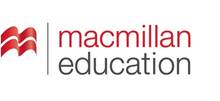 Rozdział wstępny: Hello, Bugs Team!Rozdział 1: The school concert Cumulative review 1Extra words and life skills 1: Talking in classHalloweenRozdział 2: The magic elf Cumulative review 2Units 1 and 2 Review: Bugs board gameCLIL - Our world: A world of colourExtra words and life skills 2: Playing a board gameRozdział 3: The spider’s web Cumulative review 3Extra words and life skills 3: Getting hurtChristmasRozdział 4: Run, run, run! Cumulative review 4
Units 3 and 4 Review: Bugs board gameCLIL - Our world: A world of bugsExtra words and life skills 4: Learning about animalsRozdział 5: The picnicCumulative review 5Extra words and life skills 5: Buying ice-creamEasterRozdział 6: A family pet Cumulative review 6Units 5 and 6 Review: Bugs board gameCLIL - Our world: A world of plantsExtra words and life skills 6: Meeting someoneMother’s Day/ Father’s DayRozdział: Goodbye Bugs! ROZKŁAD MATERIAŁUTEMAT LEKCJITEMATYKA SŁOWNICTWOSTRUKTURYFUNKCJE JĘZYKOWEUMIĘJĘTNOŚCI WG PODSTAWY PROGRAMOWEJMATERIAŁYLekcja 1Witamy się i przedstawiamy, rozpoznajemy i nazywamy bohaterów kursu i kolory. Śpiewamy piosenkę.X.1.1) Ja i moi bliscyJęzyk czynny:hellogoodbyebee, caterpillar, ladybirdblue, green, orange, pink, purple, red, white, yellowJęzyk bierny/powtarzany:childrenflowersJęzyk czynny:Hello, … / Goodbye, …I’m (Collin).Język bierny:Who’s this?This is (Colin).(Colin) is a (caterpillar).What colour is / are …Act out.Listen.Look.Mime.Play.Point.Repeat.Sing.Język obcyRozumienie prostych wypowiedzi ustnych.Reagowanie na polecenia.Rozumienie sensu prostych piosenek, wspieranych mimiką i gestem.Powtarzanie wyrazów i prostych zdań.Nazywanie zwierzątTworzenie bardzo prostych i krótkich wypowiedzi wg wzoru.Śpiewanie piosenki.Używanie poznanych wyrazów i zwrotów podczas zabawy.Reagowanie werbalne i niewerbalne na polecenia.Przedstawianie siebie.Stosowanie podstawowych zwrotów grzecznościowych.Współpracowanie z rówieśnikami w trakcie nauki.Edukacja społecznaPrzedstawianie siebie.Edukacja muzycznaŚpiewanie piosenki.X.2.X.2.1)X.2.2)X.4.1)X.7X.4.2)X.4.3)X.4.4)X.6.1)X.6.2)X.6.4)X.10III.1.5)VIII.2.3)Podręcznik s. 4,Zeszyt ćwiczeń s. 3,audio CD1,karty obrazkowe z bohaterami kursu i koloramiopcjonalnie: maskotka Gąsienica Colin, miękka piłkaLekcja 2Rozpoznajemy i nazywamy liczby 1-10, przypominamy słowa znane nam z wcześniejszej nauki języka angielskiego. Pytamy o miejsce położenia i udzielamy odpowiedzi.X.1.1) Ja i moi bliscyJęzyk czynny:liczebniki 1–10koloryapple, ball, book, dog, mouseJęzyk bierny/powtarzany:childrencolourflowersJęzyk czynny:Hello, … / Goodbye, …I’m (Colin).Here.Język bierny:Who’s this?Touch something (blue).What colour is number (one) / are the flowers?How many (blue) flowers?Where’s the (mouse)?Count.Find.Listen.Look.Play.Point.Say.Język obcyRozumienie prostych wypowiedzi ustnych.Reagowanie na polecenia.Rozumienie sensu prostych piosenek, wspieranych mimiką i gestem.Powtarzanie wyrazów i prostych zdań.Tworzenie bardzo prostych i krótkich wypowiedzi według wzoru.Śpiewanie piosenki.Używanie poznanych wyrazów i zwrotów podczas zabawy.Reagowanie werbalne i niewerbalne na polecenia.Przedstawianie siebie.Stosowanie podstawowych zwrotów grzecznościowych.Zadawanie pytań i udzielanie odpowiedzi.Współpracowanie z rówieśnikami w trakcie nauki.Edukacja matematycznaOdczytywanie liczb.Edukacja społecznaPrzedstawianie siebie.Edukacja muzycznaŚpiewanie piosenki.X.2.X.2.1)X.2.2)X.4.1)X.4.2)X.4.3)X.4.4)X.6.1)X.6.2)X.6.4)X.6.3)X.10II.2.2)III.1.5)VIII.2.3)Podręcznik s. 5,Zeszyt ćwiczeń s. 4,audio CD1,karty obrazkowe z bohaterami kursu, kolorami i liczbami 1-10opcjonalnie: maskotka Gąsienica Colin, miękka piłkaLekcja 3Słuchamy historyjki, śpiewamy piosenkę i odgrywamy scenkę.X.1.1) Ja i moi bliscyJęzyk czynny:liczebniki 1–10glow-wormJęzyk bierny/powtarzany:childrencolourflowersJęzyk czynny:Hello, … / Goodbye, …I’m (Colin).Język bierny:Who’s this?What colour is … Is it sunny / fun?Are the bugs happy?Do they see a light?How old is (Gary)? / How old are you?Does Gary join the Bugs Team?What’s your name?Act out.Do the role play.Listen.Make ...Point.Sing.Język obcyRozumienie prostych wypowiedzi ustnych.Rozumienie historyjek wspieranych obrazkami i dodatkowymi dźwiękami.Reagowanie na polecenia.Rozumienie sensu prostych piosenek, wspieranych mimiką i gestem.Powtarzanie wyrazów i prostych zdań.Tworzenie bardzo prostych i krótkich wypowiedzi według wzoru.Śpiewanie piosenki, odgrywanie dialogu.Używanie poznanych wyrazów i zwrotów podczas zabawy.Reagowanie werbalne i niewerbalne na polecenia.Przedstawianie siebie.Stosowanie podstawowych zwrotów grzecznościowych.Zadawanie pytań i udzielanie odpowiedzi.Współpracowanie z rówieśnikami w trakcie nauki.Edukacja polonistycznaSłuchanie tekstów interpretowanych artystycznie.Edukacja społecznaPrzedstawianie siebie.Edukacja plastycznaWykonywanie rekwizytu potrzebnego do aktywności artystycznej i naukowej.Edukacja muzycznaŚpiewanie piosenki.X.2.X.2.2)X.2.1)X.2.2)X.4.1)X.4.2)X.4.3)X.4.4)X.6.1)X.6.2)X.6.4)X.6.3)X.10I.1.4)III.1.5)V.2.6)VIII.2.3)Podręcznik s. 5,Zeszyt ćwiczeń s. 4,audio CD1, karty obrazkowe z liczbami 1-10opcjonalnie: papierowe pacynki przedstawiające bohaterów kursu z Zeszytu ćwiczeń, maskotka Gąsienica ColinLekcja 4Rozpoznajemy i nazywamy przybory szkolne, mówimy rymowankę.X.1.3) Moja szkołaJęzyk czynny:crayon, notebook, pen, pencil, rubber, ruler, schoolbagJęzyk bierny/powtarzany:childrennumberliczebniki 1–10przybory szkolnekoloryimiona bohaterów podręcznika Język czynny:Hello, … / Goodbye, …Where’s my (pen)?It’s here.Język bierny:What classroom objects can you see?Find.Guess.Let’s play / Make ...Listen.Look.Play.Point.Repeat.Say.Język obcyRozumienie prostych wypowiedzi ustnych.Reagowanie na polecenia.Rozumienie sensu prostych piosenek, wspieranych mimiką i gestem.Powtarzanie wyrazów i prostych zdań.Nazywanie przyborów szkolnychTworzenie bardzo prostych i krótkich wypowiedzi według wzoru.Śpiewanie piosenki.Używanie poznanych wyrazów i zwrotów podczas zabawy.Reagowanie werbalne i niewerbalne na polecenia.Stosowanie podstawowych zwrotów grzecznościowych.Zadawanie pytań i udzielanie odpowiedzi.Współpracowanie z rówieśnikami w trakcie nauki.Edukacja matematycznaOdczytywanie liczb.Edukacja muzycznaŚpiewanie piosenki.X.2.X.2.1)X.2.2)X.4.1)X.7X.4.2)X.4.3)X.4.4)X.6.1)X.6.4)X.6.3)X.10II.2.2)VIII.2.3)Podręcznik s. 8,Zeszyt ćwiczeń s. 6,audio CD1,karty obrazkowe z bohaterami kursu, kolorami, liczbami 1-10 i przyborami szkolnymi (kredka, zeszyt, długopis, ołówek, gumka, linijka, plecak)opcjonalnie: karty do bingo z Zeszytu ćwiczeń, maskotka Gąsienica ColinLekcja 5Rozpoznajemy i nazywamy przybory szkolne, pytamy o przybory i odpowiadamy na pytania. Śpiewamy piosenkę.X.1.3) Moja szkołaJęzyk czynny:crayon, notebook, pen, pencil, rubber, ruler, schoolbagschoolbookJęzyk bierny/powtarzany:childrenkoloryliczebniki 1–8Język czynny:Hello, … / Goodbye, …What’s this?It’s a (pen).Język bierny:What’s / Who’s this?Follow with your finger.Guess.Let’s play/ Make ...Listen.Look.Play.Say.Język obcyRozumienie prostych wypowiedzi ustnych.Reagowanie na polecenia.Rozumienie sensu prostych piosenek, wspieranych mimiką i gestem.Powtarzanie wyrazów i prostych zdań.Nazywanie przyborów szkolnychTworzenie bardzo prostych i krótkich wypowiedzi według wzoru.Śpiewanie piosenki.Używanie poznanych wyrazów i zwrotów podczas zabawy.Reagowanie werbalne i niewerbalne na polecenia.Stosowanie podstawowych zwrotów grzecznościowych.Zadawanie pytań i udzielanie odpowiedzi.Współpracowanie z rówieśnikami w trakcie nauki.Edukacja plastycznaWykonywanie rekwizytu potrzebnego do aktywności naukowej.Edukacja muzycznaŚpiewanie piosenki.X.2.X.2.1)X.2.2)X.4.1)X.7X.4.2)X.4.3)X.4.4)X.6.1)X.6.4)X.6.3)X.10V.2.6)VIII.2.3)Podręcznik s. 9,Zeszyt ćwiczeń s. 7,audio CD1,karty obrazkowe z przyborami szkolnymi (kredka, zeszyt, długopis, ołówek, gumka, linijka, plecak, książka)opcjonalnie:minikarty z przyborami szkolnymi z Zeszytu ćwiczeń, karty wyrazowe z nazwami przyborów szkolnych, maskotka Gąsienica ColinLekcja 6Słuchamy historyjki i ją oceniamy, rozpoznajemy i nazywamy liczby 1-10.X.1.3) Moja szkołaJęzyk czynny:crayon, notebook, pen, pencil, rubber, ruler, schoolbagliczebniki 1–10school concertJęzyk bierny/powtarzany:przybory szkolnechildrenJęzyk czynny:Hello, … /Goodbye, …What’s this?It’s a (pen).Język bierny:Who’s this?What classroom objects can you see?Where are Colin, Lucy, Bella and Gary?Are the bugs happy?Is Miss Beetle all right / happy?The bugs want to make / use …Is it a great idea?What has Colin / Lucy / Gary/ Bella got?The bugs have got a …Is the concert good?Do you like the story?Which bug has got (a schoolbag and crayons) in the story?Invent.Listen.Point.Repeat.Think and say.Show and say.Język obcyRozumienie prostych wypowiedzi ustnych.Rozumienie historyjek wspieranych obrazkami i dodatkowymi dźwiękami.Reagowanie na polecenia.Rozumienie sensu prostych piosenek, wspieranych mimiką i gestem.Powtarzanie wyrazów i prostych zdań.Tworzenie bardzo prostych i krótkich wypowiedzi według wzoru.Śpiewanie piosenki, odgrywanie dialogu.Używanie poznanych wyrazów i zwrotów podczas zabawy.Reagowanie werbalne i niewerbalne na polecenia.Stosowanie podstawowych zwrotów grzecznościowych.Wyrażanie upodobań.Zadawanie pytań i udzielanie odpowiedzi.Współpracowanie z rówieśnikami w trakcie nauki.Edukacja polonistycznaSłuchanie tekstów interpretowanych artystycznie.Edukacja społecznaOcenianie postępowania w odniesieniu do poznanych wartości.Edukacja technicznaPlanowanie i realizacja własnych projektów.Wykonywanie przedmiotu według własnego planu i opracowanego sposobu działania.Edukacja muzycznaŚpiewanie piosenki.X.2.X.2.2)X.2.1)X.2.2)X.4.1)X.4.2)X.4.3)X.4.4)X.6.1)X.6.4)X.6.5)X.6.3X.10I.1.4)III.1.4)VI.1.1)VI.2.4)VIII.2.3)Podręcznik s. 10-11,Zeszyt ćwiczeń s. 8,audio CD1,karty obrazkowe z liczbami 1-10 i przyborami szkolnymi, karty obrazkowe do historyjki 1.opcjonalnie:karty wyrazowe z nazwami przyborów szkolnych, maskotka Gąsienica ColinLekcja 7Słuchamy historyjki, rozpoznajemy i nazywamy przybory szkolne i śpiewamy piosenkę. Ćwiczymy wymowę głoski /r/.X.1.3) Moja szkołaJęzyk czynny:crayon, notebook, pen, pencil, rubber, ruler, schoolbagliczebniki 1–10school concertJęzyk bierny/powtarzany:bug twisterchildrenJęzyk czynny:Hello, … / Goodbye, …What’s this?It’s a (pen).A rabbit with a red ruler and a red rubber.Język bierny:Do you remember ‘The school concert’ story?Who plays (a schoolbag and crayons) in the story?Who sings each verse?Listen.Look.Match.Point.Repeat.Say.Sing.Język obcyRozumienie prostych wypowiedzi ustnych.Rozumienie historyjek wspieranych obrazkami i dodatkowymi dźwiękami.Reagowanie na polecenia.Rozumienie sensu prostych piosenek, wspieranych mimiką i gestem.Powtarzanie wyrazów i prostych zdań.Nazywanie przyborów szkolnychPowtarzanie wyrazów (zawierających głoskę /r/).Tworzenie bardzo prostych i krótkich wypowiedzi według wzoru.Śpiewanie piosenki, odgrywanie dialogu.Używanie poznanych wyrazów i zwrotów podczas zabawy.Reagowanie werbalne i niewerbalne na polecenia.Stosowanie podstawowych zwrotów grzecznościowych.Zadawanie pytań i udzielanie odpowiedzi.Współpracowanie z rówieśnikami w trakcie nauki.Edukacja polonistycznaSłuchanie tekstów interpretowanych artystycznie.Edukacja muzycznaŚpiewanie piosenki.X.2.X.2.2)X.2.1)X.2.2)X.4.1)X.7X.4.1)X.4.2)X.4.3)X.4.4)X.6.1)X.6.4)X.6.3)X.10I.1.4)VIII.2.3)Podręcznik s. 12,Zeszyt ćwiczeń s. 9,audio CD1, karty obrazkowe z bohaterami kursu, przyborami szkolnymi i liczbami 1-10, karty obrazkowe do historyjki 1.opcjonalnie:karty wyrazowe z nazwami przyborów szkolnych, maskotka Gąsienica Colin Lekcja 8Rozpoznajemy i nazywamy czynności w klasie i przyborów szkolnych, mówimy rymowankę.X.1.3) Moja szkołaJęzyk czynny:crayon, notebook, pen, pencil, rubber, ruler, schoolbagcolour, draw, read, writeJęzyk bierny/powtarzany:przybory szkolnechildrenJęzyk czynny:Hello, … / Goodbye, …I (read) at school every day.Język bierny:Say the classroom objects.What do you do at school?Who remember the …?Guess.Listen.Look.Match.Mime.Play.Point.Repeat.Język obcyRozumienie prostych wypowiedzi ustnych.Znajdywanie informacji w wypowiedzi.Reagowanie na polecenia.Rozumienie sensu prostych piosenek, wspieranych mimiką i gestem.Powtarzanie wyrazów i prostych zdań.Nazywanie czynności wykonywanych w klasieTworzenie bardzo prostych i krótkich wypowiedzi według wzoru.Śpiewanie piosenki.Używanie poznanych wyrazów i zwrotów podczas zabawy.Reagowanie werbalne i niewerbalne na polecenia.Stosowanie podstawowych zwrotów grzecznościowych.Współpracowanie z rówieśnikami w trakcie nauki.Edukacja muzycznaŚpiewanie piosenki.X.2.X.3.2)X.2.1)X.2.2)X.4.1)X.7X.4.2)X.4.3)X.4.4)X.6.1)X.6.4)X.10VIII.2.3)Podręcznik s. 13,Zeszyt ćwiczeń s. 10,audio CD1,karty obrazkowe z przyborami szkolnymi i czynnościami w klasie opcjonalnie:karty wyrazowe z nazwami przyborów szkolnych, maskotka Gąsienica Colin Lekcja 9Rozwijamy umiejętność zapamiętywania i przypominania sobie słów.X.1.3) Moja szkołaJęzyk czynny:crayon, notebook, pen, pencil, rubber, ruler, schoolbagcolour, draw, read, writekoloryliczebniki 1–10Język bierny/powtarzany:przybory szkolnechildrenJęzyk czynny:Hello, … / Goodbye, …I (read) at school every day.What’s this?It’s a (pen).Język bierny:Close your books.What classroom objects do you remember?What colour are the (pens)?Let’s make/ play …Ask.Guess.Look.Remember.Say.Think.Język obcyRozumienie prostych wypowiedzi ustnych.Reagowanie na polecenia.Rozumienie sensu prostych piosenek, wspieranych mimiką i gestem.Powtarzanie wyrazów i prostych zdań.Tworzenie bardzo prostych i krótkich wypowiedzi według wzoru.Śpiewanie piosenki.Używanie poznanych wyrazów i zwrotów podczas zabawy.Reagowanie werbalne i niewerbalne na polecenia.Przedstawianie siebie.Stosowanie podstawowych zwrotów grzecznościowych.Współpracowanie z rówieśnikami w trakcie nauki.Edukacja plastycznaWykonywanie rekwizytu potrzebnego do aktywności naukowej.Edukacja muzycznaŚpiewanie piosenki.X.2.X.2.1)X.2.2)X.4.1)X.4.2)X.4.3)X.4.4)X.6.1)X.6.2)X.6.4)X.10V.2.6)VIII.2.3)Podręcznik s. 14,Zeszyt ćwiczeń s. 11,audio CD1,karty obrazkowe z przyborami szkolnymii czynnościami w klasie opcjonalnie: papierowy piórnik i przybory szkolne z Zeszytu ćwiczeń, karty wyrazowe z nazwami przyborów szkolnych, maskotka Gąsienica Colin Lekcja 10Mówimy rymowankę i odgrywamy dialog, rozpoznajemyi nazywamy czynności w klasie. Budujemy świadomość podobieństw i różnic międzykulturowych.X.1.3) Moja szkołaJęzyk czynny:liczebniki 1–10crayon, notebook, pen, pencil, rubber, ruler, schoolbagcolour, draw, read, writeJęzyk bierny/powtarzany:przybory szkolnedialogueJęzyk czynny:Hello, … / Goodbye, …I (read) at school every day.What’s this?It’s a (pen).Good morning.Sorry, I’m late.Please come in and close the door.use a tablet.Język bierny:Guess the classroom objects in (sb’s) pencil case.What do you do at school?Draw in your notebook what you do at school.Act out.Draw.Find.Listen.Look.Point.Repeat.Say.Język obcyRozumienie prostych wypowiedzi ustnych.Znajdywanie informacji w wypowiedzi.Reagowanie na polecenia.Rozumienie sensu prostych piosenek, wspieranych mimiką i gestem.Powtarzanie wyrazów i prostych zdań.Nazywanie czynności wykonywane w klasieTworzenie bardzo prostych i krótkich wypowiedzi wg wzoru.Śpiewanie piosenki.Używanie poznanych wyrazów i zwrotów podczas zabawy.Reagowanie werbalne i niewerbalne na polecenia.Przedstawianie siebie.Stosowanie podstawowych zwrotów grzecznościowych.Zdobywanie podstawowych informacji o krajach, w których ludzie posługują się j. angielskim.Współpracowanie z rówieśnikami w trakcie nauki.Edukacja społecznaSzanowanie zwyczajów różnych narodów.Edukacja plastycznaRysowanie czynności wykonywanych w klasie.Edukacja muzycznaŚpiewanie piosenkiX.2.X.3.2)X.2.1)X.2.2)X.4.1)X.4.2), X.7X.4.2)X.4.3)X.4.4)X.6.1)X.6.2)X.6.4)X.8.2)X.10III.1.9)V.2.1)VIII.2.3)Podręcznik s. 15,Zeszyt ćwiczeń s. 12,audio CD1,karty obrazkowe z przyborami szkolnymi i czynnościami w klasieopcjonalnie:karty wyrazowe z nazwami przyborów szkolnych, maskotka Gąsienica ColinLekcja 11Powtarzamy materiał z rozdziału 1.X.1.3) Moja szkołaJęzyk czynny/powtarzany:crayon, notebook, pen, pencil, rubber, ruler, schoolbagcolour, draw, read, writeschool concertliczebniki 1-8Język bierny/powtarzany:childrenJęzyk czynny:Hello, … / Goodbye, …It’s …Język bierny:Do you remember ‘The school concert’ story?Who’s this?Can you match the pictures with your fingers?How many classroom activities/ classroom objects do you remember?Find.Go to ...Listen.Look.Match.Mime.Point.Repeat.Język obcyRozumienie prostych wypowiedzi ustnych.Reagowanie na polecenia.Rozumienie sensu prostych piosenek, wspieranych mimiką i gestem.Powtarzanie wyrazów i prostych zdań.Tworzenie bardzo prostych i krótkich wypowiedzi według wzoru.Śpiewanie piosenki.Używanie poznanych wyrazów i zwrotów podczas zabawy.Reagowanie werbalne i niewerbalne na polecenia.Stosowanie podstawowych zwrotów grzecznościowych.Zadawanie pytań i udzielanie odpowiedzi.Współpracowanie z rówieśnikami w trakcie nauki.Korzystanie ze słowniczka obrazkowego.Edukacja matematycznaOdczytywanie liczb.Edukacja plastycznaWykonywanie ilustracji.Edukacja muzycznaŚpiewanie piosenkiX.2.X.2.1)X.2.2)X.4.1)X.4.2)X.4.3)X.4.4)X.6.1)X.6.4)X.6.3)X.10X.9, X.11II.2.2)V.2.1)VIII.2.3)Podręcznik s. 16,Zeszyt ćwiczeń ss. 13, 90audio CD1opcjonalnie:karty obrazkowe z przyborami szkolnymi i czynnościami w klasie, karty wyrazowe z nazwami przyborów szkolnych, maskotka Gąsienica ColinLekcja 12Powtarzamy materiał z rozdziałów Hello, Bugs Team! oraz 1.X.1.1) Ja i moi bliscyX.1.3) Moja szkołaJęzyk czynny/powtarzany:bee, caterpillar, ladybirdapple, ball, book, dog, mousekoloryprzybory szkolneczasowniki opisujące czynności wykonywane w klasieliczebniki 1-10Język bierny:childrenJęzyk czynny:Hello, … /Goodbye, …It’s …Where’s (Colin)?Here!Język bierny:How many (colours) can you name in (10) seconds?What can you see in the picture?Who’s / What’s this?Find.Listen.Play.Look.Point.Repeat.Think and choose.Język obcyRozumienie prostych wypowiedzi ustnych.Reagowanie na polecenia.Rozumienie sensu prostych piosenek, wspieranych mimiką i gestem.Powtarzanie wyrazów i prostych zdań.Tworzenie bardzo prostych i krótkich wypowiedzi według wzoru.Śpiewanie piosenki.Używanie poznanych wyrazów i zwrotów podczas zabawy.Reagowanie werbalne i niewerbalne na polecenia.Stosowanie podstawowych zwrotów grzecznościowych.Współpracowanie z rówieśnikami w trakcie nauki.Ocena własnych postępówEdukacja matematycznaOdczytywanie liczb.Edukacja muzycznaŚpiewanie piosenkiX.2.X.2.1)X.2.2)X.4.1)X.4.2)X.4.3)X.4.4)X.6.1)X.6.4)X.10X.9II.2.2)VIII.2.3)Podręcznik s. 17,Zeszyt ćwiczeń ss. 16-17,audio CD1,karty obrazkowe z rozdziałów Hello, Bugs Team! oraz 1.opcjonalnie:miękka piłka, karty wyrazowe z nazwami przyborów szkolnych, maskotka Gąsienica Colin Lekcja opcjonalnaRozpoznajemy i nazywamy elementy wyposażenia klasy, prosimy o powtórzenie i formułujemy grzeczne prośby. Mówimy rymowankę.X.1.3) Moja szkołaJęzyk czynny:board, desk, door, windowcrayon, notebook, pen, pencil, rubber, ruler, schoolbagJęzyk bierny/powtarzany:childrendialoguerapJęzyk czynny:Hello, … / Goodbye, …Go to (the door), please.Can you repeat, please?Thank you.Język bierny:What’s / Who’s this?What objects can you see?Act out.Listen.Match.Play.Point.Repeat.Say.Stand up.Język obcyRozumienie prostych wypowiedzi ustnych.Reagowanie na polecenia.Rozumienie sensu prostych piosenek, wspieranych mimiką i gestem.Powtarzanie wyrazów i prostych zdań.Tworzenie bardzo prostych i krótkich wypowiedzi według wzoru.Śpiewanie piosenki.Używanie poznanych wyrazów i zwrotów podczas zabawy.Reagowanie werbalne i niewerbalne na polecenia.Stosowanie podstawowych zwrotów grzecznościowych.Współpracowanie z rówieśnikami w trakcie nauki.Edukacja muzycznaŚpiewanie piosenkiX.2.X.2.1)X.2.2)X.4.1)X.4.2)X.4.3)X.4.4)X.6.1)X.6.4)X.10VIII.2.3)Podręcznik s. 86,Zeszyt ćwiczeń s. 96,audio CD1, audio CD3,karty obrazkowe z przyborami szkolnymi opcjonalnie:maskotka Gąsienica Colin Unit 1 TestRozdział 1 Unit TEST/ Cumulative TEST / Extra Vocabulary TEST (opcjonalnie: testy uczniowie mogą napisać podczas lekcji Cumulative review)Lekcja okolicznościowaRozpoznajemy i nazywamy postaci oraz symbole związane ze świętem Halloween. Mówimy rymowankęX.1.9) Święta i tradycje, mój krajJęzyk czynny:bat, cat, ghost, pumpkin, witchliczebniki 1- 5Język bierny/powtarzany:chantchildrenhousepushingJęzyk czynny:Hello, … / Goodbye, …Język bierny:Who’s / What’s this?What are the witch, ghost, bat and cat doing?They’re pushing the pumpkin.Find and count the bats / the cats / ghosts / pumpkins / witches (in the house).How many bats?Act out.Count.Find.Listen.Look.Make ...Mime.Point.Repeat.Say.Język obcyRozumienie prostych wypowiedzi ustnych.Reagowanie na polecenia.Rozumienie sensu prostych piosenek, wspieranych mimiką i gestem.Powtarzanie wyrazów i prostych zdań.Tworzenie bardzo prostych i krótkich wypowiedzi według wzoru.Śpiewanie piosenki.Używanie poznanych wyrazów i zwrotów podczas zabawy.Reagowanie werbalne i niewerbalne na polecenia.Stosowanie podstawowych zwrotów grzecznościowych.Zdobywanie podstawowych informacji o krajach, w których ludzie posługują się j. angielskim.Współpracowanie z rówieśnikami w trakcie nauki.Edukacja społecznaSzanowanie zwyczajów różnych narodów.Edukacja plastycznaWykonywanie rekwizytu potrzebnego do aktywności naukowej.Edukacja muzycznaŚpiewanie piosenki.X.2.X.2.1)X.2.2)X.4.1)X.4.2)X.4.3)X.4.4)X.6.1)X.6.4)X.8.2)X.10)III.1.9)V.2.6)VIII.2.3)Podręcznik s. 76,Zeszyt ćwiczeń s. 86,audio CD1, audio CD3,opcjonalnie:ruchoma dekoracja Halloween mobilez Zeszytu ćwiczeń, maskotka Gąsienica Colin Lekcja 13Rozpoznajemy i nazywamy zabawki, mówimy rymowankę.X.1.5) Mój dzień, moje zabawy.Język czynny:bike, car, doll, robot, scooter, skateboard, teddy bearJęzyk bierny/powtarzany:childrenliczebniki 1–10crayon, notebook, pen, pencil, rubber, ruler, schoolbagJęzyk czynny:Hello, … / Goodbye, …It’s here.What’s this?It’s a (car).Język bierny:Where’s your … (pen)?Who’s this?What toys can you see?Guess.Let’s play / make ...Listen.Look.Play.Point.Repeat.Say.Język obcyRozumienie prostych wypowiedzi ustnych.Reagowanie na polecenia.Rozumienie sensu prostych piosenek, wspieranych mimiką i gestem.Powtarzanie wyrazów i prostych zdań.Nazywanie zabawekTworzenie bardzo prostych i krótkich wypowiedzi według wzoru.Śpiewanie piosenki.Używanie poznanych wyrazów i zwrotów podczas zabawy.Reagowanie werbalne i niewerbalne na polecenia.Stosowanie podstawowych zwrotów grzecznościowych.Zadawanie pytań i udzielanie odpowiedzi.Współpracowanie z rówieśnikami w trakcie nauki.Edukacja matematycznaOdczytywanie liczb.Edukacja muzycznaŚpiewanie piosenkiX.2.X.2.1)X.2.2)X.4.1)X.7X.4.2)X.4.3)X.4.4)X.6.1)X.6.4)X.6.3)X.10II.2.2)VIII.2.3)Podręcznik s. 18,Zeszyt ćwiczeń s. 18,audio CD1,karty obrazkowe z zabawkami (rower, samochód, lalka, robot, hulajnoga, deskorolka, miś), karta obrazkowa z Gąsienicą Colinemopcjonalnie:karty do bingo z Zeszytu ćwiczeń, maskotka Gąsienica ColinLekcja 14Rozpoznajemy i nazywamy zabawki, prosimy o zabawki i reagujemy na prośby. Śpiewamy piosenkę.X.1.5) Mój dzień, moje zabawy.Język czynny:bike, car, doll, robot, scooter, skateboard, teddy bearballJęzyk bierny/powtarzany:childrenkoloryliczebniki 1–8Język czynny:Hello, … / Goodbye, …It’s a … (car/ Colin).Can I have a (ball), please?Here you are.Thank you. Język bierny:What’s / Who’s this?What toys do the bugs want?Who wants a (doll)?What toy does (Bella) want?Who sings each verse?Choose.Guess.Let’s play / make …Listen.Look.Mime.Play.Say.Sing.Język obcyRozumienie prostych wypowiedzi ustnych.Reagowanie na polecenia.Rozumienie sensu prostych piosenek, wspieranych mimiką i gestem.Powtarzanie wyrazów i prostych zdań.Tworzenie bardzo prostych i krótkich wypowiedzi według wzoru.Śpiewanie piosenki.Używanie poznanych wyrazów i zwrotów podczas zabawy.Reagowanie werbalne i niewerbalne na polecenia.Stosowanie podstawowych zwrotów grzecznościowych.Zadawanie pytań i udzielanie odpowiedzi.Współpracowanie z rówieśnikami w trakcie nauki.Edukacja matematycznaOdczytywanie liczb.Edukacja plastycznaWykonywanie rekwizytu potrzebnego do aktywności naukowej.Edukacja muzycznaŚpiewanie piosenkiX.2.X.2.1)X.2.2)X.4.1)X.4.2)X.4.3)X.4.4)X.6.1)X.6.4)X.6.3)X.10II.2.2)V.2.6)VIII.2.3)Podręcznik s. 19,Zeszyt ćwiczeń s. 19,audio CD1,karty obrazkowe z zabawkami (rower, samochód, lalka, robot, hulajnoga, deskorolka, miś, piłka)opcjonalnie:minikarty z zabawkami z Zeszytu ćwiczeń, karty wyrazowe z nazwami zabawek, maskotka Gąsienica ColinLekcja 15Słuchamy historyjki i ją oceniamy, prosimy o zabawki i reagujemy na prośby.X.1.5) Mój dzień, moje zabawy.Język czynny:bike, car, doll, robot, scooter, skateboard, teddy bearJęzyk bierny/powtarzany:childrenliczebniki 1–10Język czynny:Hello, … / Goodbye, …Can I have a (ball), please?Here you are.Thank you. Język bierny:Who’s / What’s this?Is Danny’s robot old?Are the bugs happy?Is Danny / the elf happy?Can the elf help?Is it a robot?Does Danny want a …?Is the concert good?Do you like the story?Is it Danny’s old robot?Choose and ask.Guess.Listen (and think).Look.Make ...Play.Point.Say.Sing.Język obcyRozumienie prostych wypowiedzi ustnych.Rozumienie historyjek wspieranych obrazkami i dodatkowymi dźwiękami.Reagowanie na polecenia.Rozumienie sensu prostych piosenek, wspieranych mimiką i gestem.Powtarzanie wyrazów i prostych zdań.Tworzenie bardzo prostych i krótkich wypowiedzi według wzoru.Śpiewanie piosenki, odgrywanie dialogu.Używanie poznanych wyrazów i zwrotów podczas zabawy.Reagowanie werbalne i niewerbalne na polecenia.Stosowanie podstawowych zwrotów grzecznościowych.Wyrażanie upodobań.Zadawanie pytań i udzielanie odpowiedzi.Współpracowanie z rówieśnikami w trakcie nauki.Edukacja polonistycznaSłuchanie tekstów interpretowanych artystycznie.Edukacja społecznaOcenianie postępowania w odniesieniu do poznanych wartości.Edukacja muzycznaŚpiewanie piosenkiX.2.X.2.2)X.2.1)X.2.2)X.4.1)X.4.2)X.4.3)X.4.4)X.6.1)X.6.4)X.6.5)X.6.3)X.10I.1.4)III.1.4)VIII.2.3)Podręcznik s. 20-21,Zeszyt ćwiczeń s. 20,audio CD1,karty obrazkowe z zabawkami, karty obrazkowe do historyjki 2.opcjonalnie:karty wyrazowe z nazwami zabawek, maskotka Gąsienica ColinLekcja 16Słuchamy historyjki, rozpoznajemy i nazywamy czynności oraz zabawki z historyjki; śpiewamy piosenkę. Ćwiczymy wymowę głoski /s/.X.1.5) Mój dzień, moje zabawy.Język czynny:bike, car, doll, robot, scooter, skateboard, teddy bearJęzyk bierny/powtarzany:bug twisterchildrenJęzyk czynny:Hello, … / Goodbye, …Jump.Turn around.Close your eyes.Surprise!A squirrel on a skateboard with a school bag.Język bierny:Do you remember ‘The magic elf’ story?Who plays … (a schoolbag and crayons) in the story?Do the actions.Listen.Look.Order.Point.Say.Sing.Język obcyRozumienie prostych wypowiedzi ustnych.Rozumienie historyjek wspieranych obrazkami i dodatkowymi dźwiękami.Reagowanie na polecenia.Rozumienie sensu prostych piosenek, wspieranych mimiką i gestem.Powtarzanie wyrazów i prostych zdań.Powtarzanie wyrazów (zawierających głoskę /s/).Tworzenie bardzo prostych i krótkich wypowiedzi według wzoru.Śpiewanie piosenki, odgrywanie dialogu.Używanie poznanych wyrazów i zwrotów podczas zabawy.Reagowanie werbalne i niewerbalne na polecenia.Stosowanie podstawowych zwrotów grzecznościowych.Zadawanie pytań i udzielanie odpowiedzi.Współpracowanie z rówieśnikami w trakcie nauki.Edukacja polonistycznaSłuchanie tekstów interpretowanych artystycznie.Edukacja muzycznaŚpiewanie piosenkiX.2.X.2.2)X.2.1)X.2.2)X.4.1)X.4.1)X.4.2)X.4.3)X.4.4)X.6.1)X.6.4)X.6.3)X.10I.1.4)VIII.2.3)Podręcznik s. 22,Zeszyt ćwiczeń s. 21,audio CD1, karty obrazkowe z zabawkami, karty obrazkowe do historyjki 2.opcjonalnie:karty wyrazowe z nazwami zabawek, maskotka Gąsienica ColinLekcja 17Rozpoznajemyi nazywamy zabawki oraz przymiotniki opisujące zabawki. Mówimy rymowankę.X.1.5) Mój dzień, moje zabawy.Język czynny:bike, car, doll, robot, scooter, skateboard, teddy bearbig, small, old, new, long, shortJęzyk bierny/powtarzany:childrenkoloryJęzyk czynny:Hello, … / Goodbye, …It’s (big).Język bierny:What’s this?Say the classroom objects.What colour is the (long skateboard)?Guess.Listen.Look.Play.Point.Repeat.Język obcyRozumienie prostych wypowiedzi ustnych.Reagowanie na polecenia.Rozumienie sensu prostych piosenek, wspieranych mimiką i gestem.Powtarzanie wyrazów i prostych zdań.Określanie cech przedmiotów.Tworzenie bardzo prostych i krótkich wypowiedzi według wzoru.Śpiewanie piosenki.Używanie poznanych wyrazów i zwrotów podczas zabawy.Reagowanie werbalne i niewerbalne na polecenia.Stosowanie podstawowych zwrotów grzecznościowych.Współpracowanie z rówieśnikami w trakcie nauki.Edukacja muzycznaŚpiewanie piosenkiX.2.X.2.1)X.2.2)X.4.1)X.7X.4.2)X.4.3)X.4.4)X.6.1)X.6.4)X.10VIII.2.3)Podręcznik s. 23,Zeszyt ćwiczeń s. 22,audio CD1,karty obrazkowe z zabawkami i cechami zabawek opcjonalnie:karty wyrazowe z nazwami zabawek, maskotka Gąsienica ColinLekcja 18 Rozwijamy umiejętność porównywania przedmiotów.X.1.5) Mój dzień, moje zabawy.Język czynny:bike, car, doll, robot, scooter, skateboard, teddy bearbig, small, old, new, long, shortJęzyk bierny/powtarzany:childrenkolorydifferencesJęzyk czynny:Hello, … / Goodbye, …It’s (a doll/ big).Język bierny:What’s / Who’s this?How old is Sam / Lia?What colour are the (pens)?Let’s make/ play …Ask.Compare.Find.Look.Make ...Play.Say.Język obcyRozumienie prostych wypowiedzi ustnych.Reagowanie na polecenia.Rozumienie sensu prostych piosenek, wspieranych mimiką i gestem.Powtarzanie wyrazów i prostych zdań.Tworzenie bardzo prostychi krótkich wypowiedzi według wzoru.Śpiewanie piosenki.Używanie poznanych wyrazów i zwrotów podczas zabawy.Reagowanie werbalne i niewerbalne na polecenia.Przedstawianie siebie.Stosowanie podstawowych zwrotów grzecznościowych.Współpracowanie z rówieśnikami w trakcie nauki.Edukacja matematycznaPorównywanie przedmiotów pod względem wyróżnionej cechy wielkościowej.Edukacja plastycznaWykonywanie rekwizytu potrzebnego do aktywności naukowej.Edukacja muzycznaŚpiewanie piosenkiX.2.X.2.1)X.2.2)X.4.1)X.4.2)X.4.3)X.4.4)X.6.1)X.6.2)X.6.4)X.10II.1.2)V.2.6)VIII.2.3)Podręcznik s. 24,Zeszyt ćwiczeń s. 23,audio CD1,karty obrazkowe z zabawkami i cechami zabawekopcjonalnie:karty porównawcze z Zeszytu ćwiczeń, zabawki dzieci, karty wyrazowe z nazwami zabawek, maskotka Gąsienica Colin Lekcja 19Mówimy rymowankę w zabawie Queenie, odgrywamy dialog, rozpoznajemy i nazywamy zabawki. Budujemy świadomość podobieństw i różnic międzykulturowych.X.1.5) Mój dzień, moje zabawy.Język czynny:bike, car, doll, robot, scooter, skateboard, teddy bearboy, girlJęzyk bierny/powtarzany:dialoguetoysJęzyk czynny:Hello, … / Goodbye, …Who’s got the ball?Is the ball here?My favourite toy is my (teddy bear).Język bierny:How many children?Queenie throws the ball/ guesses who has the ball.What’s this?Draw your favourite toy in your notebook.Draw.Find.Listen.Look.Play.Point.Repeat.Say.Język obcyRozumienie prostych wypowiedzi ustnych.Znajdywanie informacji w wypowiedzi.Reagowanie na polecenia.Rozumienie sensu prostych piosenek, wspieranych mimiką i gestem.Powtarzanie wyrazów i prostych zdań.Tworzenie bardzo prostychi krótkich wypowiedzi według wzoru.Śpiewanie piosenki.Używanie poznanych wyrazów i zwrotów podczas zabawy.Reagowanie werbalne i niewerbalne na polecenia.Stosowanie podstawowych zwrotów grzecznościowych.Zdobywanie podstawowych informacji o krajach, w których ludzie posługują się językiem angielskim.Współpracowanie z rówieśnikami w trakcie nauki.Edukacja społecznaSzanowanie zwyczajów różnych narodów.Edukacja plastycznaRysowanie czynności wykonywanych w klasie.Edukacja muzycznaŚpiewanie piosenkiX.2.X.3.2)X.2.1)X.2.2)X.4.1)X.4.2)X.4.3)X.4.4)X.6.1)X.6.4)X.8.2)X.10III.1.9)V.2.1)VIII.2.3)Podręcznik s. 25,Zeszyt ćwiczeń s. 24,audio CD1,karty obrazkowe z cechami zabawekopcjonalnie:karty wyrazowe z nazwami zabawek, miękka piłka, maskotka Gąsienica Colin Lekcja 20Powtarzamy materiał z rozdziału 2.X.1.5) Mój dzień, moje zabawy.Język czynny:bike, car, doll, robot, scooter, skateboard big, small, old, new, long, shortJęzyk bierny/powtarzany:przymiotnikiliczebniki 1-10toysJęzyk czynny:Hello, … / Goodbye, …Can I have a (ball), please?Here you are.Thank you. It’s (a car/ big).Język bierny:Do you remember ‘The British children’ from the last lesson/ ‘The magic elf’ story?What are their favourite toys?Who’s this?How many toys/ adjectives do you remember?Correct.Find.Go to.Guess.Listen.Look.Point.Say.Język obcyRozumienie prostych wypowiedzi ustnych.Reagowanie na polecenia.Rozumienie sensu prostych piosenek, wspieranych mimiką i gestem.Powtarzanie wyrazów i prostych zdań.Tworzenie bardzo prostych i krótkich wypowiedzi według wzoru.Śpiewanie piosenki.Używanie poznanych wyrazów i zwrotów podczas zabawy.Reagowanie werbalne i niewerbalne na polecenia.Stosowanie podstawowych zwrotów grzecznościowych.Współpracowanie z rówieśnikami w trakcie nauki.Zadawanie pytań i udzielanie odpowiedzi.Korzystanie ze słowniczka obrazkowego.Edukacja matematycznaOdczytywanie liczb.Edukacja plastycznaWykonywanie ilustracji.Edukacja muzycznaŚpiewanie piosenkiX.2.X.2.1)X.2.2)X.4.1)X.4.2)X.4.3)X.4.4)X.6.1)X.6.4)X.10X.6.3)X.9, X.11II.2.2)V.2.1)VIII.2.3)Podręcznik s. 12,Zeszyt ćwiczeń ss. 25, 91audio CD1, karty obrazkowe z zabawkami i z cechami zabawekopcjonalnie:karty wyrazowe z nazwami zabawek, maskotka Gąsienica Colin Lekcja 21Powtarzamy materiał z rozdziałów Hello, Bugs Team! oraz 1-2.X.1.1) Ja i moi bliscyX.1.3) Moja szkołaX.1.5) Mój dzień, moje zabawy.Język czynny/powtarzany:bee, caterpillar, ladybirdkoloryprzybory szkolneczasowniki opisujące czynności wykonywane w klasiezabawkiliczebniki 1-10Język bierny:childrenJęzyk czynny:Hello, … / Goodbye, …It’s …Where’s Colin)?Here!Can I have a (ball), please?Here you are.Thank you. It’s (a car/ big).Język bierny:How many (toys) can you name in (10) seconds?What can you see in the picture?I spy with Bugs eye (a skateboard).Who’s / What’s this?My work is OK / good / excellent.Find.Listen.Play.Listen.Point.Repeat.Think and choose.Język obcyRozumienie prostych wypowiedzi ustnych.Reagowanie na polecenia.Rozumienie sensu prostych piosenek, wspieranych mimiką i gestem.Powtarzanie wyrazów i prostych zdań.Tworzenie bardzo prostych i krótkich wypowiedzi według wzoru.Śpiewanie piosenki.Używanie poznanych wyrazów i zwrotów podczas zabawy.Reagowanie werbalne i niewerbalne na polecenia.Stosowanie podstawowych zwrotów grzecznościowych.Współpracowanie z rówieśnikami w trakcie nauki.Ocena własnych postępówEdukacja muzycznaŚpiewanie piosenkiX.2.X.2.1)X.2.2)X.4.1)X.4.2)X.4.3)X.4.4)X.6.1)X.6.4)X.10X.9VIII.2.3)Podręcznik s. 27,Zeszyt ćwiczeń ss. 28-29,audio CD1,karty obrazkowe z rozdziałów Hello, Bugs Team! oraz 1.-2.opcjonalnie:karty wyrazowe z rozdziałów 1.-2., maskotka Gąsienica Colin Lekcja 22Powtarzamy materiał z rozdziałów Hello, Bugs Team! oraz 1-2.X.1.1) Ja i moi bliscyX.1.3) Moja szkołaX.1.5) Mój dzień, moje zabawy.Język czynny:bee, caterpillar, ladybirdblue, green, orange, pink, purple, red, white, yellowapple, ball, book, dog, mousecrayon, notebook, pen, pencil, rubber, ruler, schoolbagcolour, draw, read, writebike, car, doll, robot, scooter, skateboard Język bierny/powtarzany:przymiotnikichildrenkoloryczynności wykonywane w klasieprzybory szkolneJęzyk czynny:Hello, … / Goodbye, …It’s …Where’s (Colin)? Here!Can I have a (ball), please?Here you are.Thank you. It’s (a car/ big).Język bierny:How many Bugs/toys are there? What animal is (Gary)?What does Gary find in the story?What colour is (school bag) on page …?Which school object is (blue) on page …?What instrument has (Lucy) got in ‘The school concert’ story?What is the bugs teacher’s name?Say the (Bug twister) from page …?Who says (‘I’m late’) on page …?What magic words does the elf say in the story?Which toy is old in activity … on page …?What is (the orange skateboard) like in activity … on page …?What game do the children play on page …?What songs do you know from Units …?What’s this?Act out.Ask me for this.Find.Listen.Play.Make ...Say.Sing.Język obcyRozumienie prostych wypowiedzi ustnych.Reagowanie na polecenia.Rozumienie sensu prostych piosenek, wspieranych mimiką i gestem.Powtarzanie wyrazów i prostych zdań.Tworzenie bardzo prostych i krótkich wypowiedzi według wzoru.Śpiewanie piosenki.Używanie poznanych wyrazów i zwrotów podczas zabawy.Reagowanie werbalne i niewerbalne na polecenia.Stosowanie podstawowych zwrotów grzecznościowych.Współpracowanie z rówieśnikami w trakcie nauki.Edukacja matematycznaOdczytywanie liczb.* Edukacja technicznaWykonywanie przedmiotu użytkowego.*Edukacja plastycznaWykonywanie rekwizytu potrzebnego do aktywności naukowej.Edukacja muzycznaŚpiewanie piosenki.X.2.X.2.1)X.2.2)X.4.1)X.4.2)X.4.3)X.4.4)X.6.1)X.6.4)X.10II.2.2)VI.2.2)V.2.6)VIII.2.3)Podręcznik s. 28,Zeszyt ćwiczeń s. 30,audio CD1,karty obrazkowe z rozdziałów Hello, Bugs Team! oraz 1.-2., kostka do gryopcjonalnie:pionki z Zeszytu ćwiczeń,karty wyrazowe z rozdziałów 1.-2., maskotka Gąsienica Colin Lekcja 23Rozpoznajemyi nazywamy kolory, mieszamy kolory.X.1.3) Moja szkołaX.1.12) Przyroda wokół mnieJęzyk czynny:blue, green, orange, pink, purple, red, white, yellowblack, brown, greymix*dark, lightJęzyk bierny/powtarzany:childrenkoloryJęzyk czynny:Hello, … / Goodbye, …(Red) and (blue) make (purple).Język bierny:Touch something …Which colours can you say in English? What colour is it?Find out.Guess.Listen.Look.Point.Repeat.Say.Język obcyRozumienie prostych wypowiedzi ustnych.Reagowanie na polecenia.Rozumienie sensu prostych piosenek, wspieranych mimiką i gestem.Powtarzanie wyrazów i prostych zdań.Tworzenie bardzo prostych i krótkich wypowiedzi według wzoru.Śpiewanie piosenki.Używanie poznanych wyrazów i zwrotów podczas zabawy.Reagowanie werbalne i niewerbalne na polecenia.Stosowanie podstawowych zwrotów grzecznościowych.Współpracowanie z rówieśnikami w trakcie nauki.Edukacja plastycznaWyróżnianie barw.Edukacja muzycznaŚpiewanie piosenkiX.2.X.2.1)X.2.2)X.4.1)X.4.2)X.4.3)X.4.4)X.6.1)X.6.4)X.10V.1.1c)VIII.2.3)Podręcznik s. 29,Zeszyt ćwiczeń s. 31,audio CD1,karty obrazkowe z kolorami, farbki lub kredkiopcjonalnie:sześć kartek formatu A4, maskotka Gąsienica ColinLekcja opcjonalnaRozpoznajemy i nazywamy przedmioty związane z grą planszową, uprzejmie komunikujemy się podczas gry. Mówimy rymowankę.X.1.5) Mój dzień, moje zabawyJęzyk czynny:board game, card, counter, dicebike, car, doll, robot, scooter, skateboard, teddy bearJęzyk bierny/powtarzany:childrendialoguerapJęzyk czynny:Hello, … / Goodbye, …It’s my turn.Can I have (the dice), please?Here you are.Thank you.Język bierny:What’s missing?The children are playing …Act out.Listen.Look.Play.Point.Repeat.Say.Język obcyRozumienie prostych wypowiedzi ustnych.Reagowanie na polecenia.Rozumienie sensu prostych piosenek, wspieranych mimiką i gestem.Powtarzanie wyrazów i prostych zdań.Tworzenie bardzo prostych i krótkich wypowiedzi według wzoru.Śpiewanie piosenki.Używanie poznanych wyrazów i zwrotów podczas zabawy.Reagowanie werbalne i niewerbalne na polecenia.Stosowanie podstawowych zwrotów grzecznościowych.Współpracowanie z rówieśnikami w trakcie nauki.Edukacja muzycznaŚpiewanie piosenki.X.2.X.2.1)X.2.2)X.4.1)X.4.2)X.4.3)X.4.4)X.6.1)X.6.4)X.10VIII.2.3)Podręcznik s. 87,Zeszyt ćwiczeń s. 97,audio CD1, audio CD3,karty obrazkowe z zabawkami opcjonalnie: maskotka Gąsienica ColinUnit 2 Test Rozdział 2 Unit TEST/ Cumulative TEST / Extra vocabulary TEST (opcjonalnie: testy uczniowie mogą napisać podczas lekcji Cumulative review)Lekcja 24Rozpoznajemy i nazywamy części ciała, mówimy rymowankę.X.1.1) Ja i moi bliscyX.1.3) Moja szkołaJęzyk czynny:arms, body, ears, head, legs, mouth, nose, eyesbike, car, doll, robot, scooter, skateboard, teddy bearJęzyk bierny/powtarzany:liczebniki 1–10części ciałachildrennumberchantJęzyk czynny:Hello, … / Goodbye, …Touch your (nose).Here you are.Język bierny:Can I have a (car), please?Name the body parts.Colin says (shake your arms/ touch your nose / touch your eyes etc.)Act out.Find.Guess.Listen.Look.Play.Point.Read.Repeat.Say.Język obcyRozumienie prostych wypowiedzi ustnych.Reagowanie na polecenia.Rozumienie sensu prostych piosenek, wspieranych mimiką i gestem.Powtarzanie wyrazów i prostych zdań.Nazywanie części ciała.Tworzenie bardzo prostych i krótkich wypowiedzi według wzoru.Śpiewanie piosenki.Używanie poznanych wyrazów i zwrotów podczas zabawy.Reagowanie werbalne i niewerbalne na polecenia.Stosowanie podstawowych zwrotów grzecznościowych.Współpracowanie z rówieśnikami w trakcie nauki.Edukacja matematycznaOdczytywanie liczb.Edukacja muzycznaŚpiewanie piosenkiX.2.X.2.1)X.2.2)X.4.1)X.7X.4.2)X.4.3)X.4.4)X.6.1)X.6.4)X.10II.2.2)VIII.2.3)Podręcznik s. 30,Zeszyt ćwiczeń s. 32,audio CD1,karty obrazkowe z częściami ciała (ręce, ciało, uszy, głowa, nogi, usta, nos, oczy), karty wyrazowe z nazwami części ciała (arms, body, ears, head, legs, mouth, nose, eyes), karta obrazkowa z Gąsienicą Colinemopcjonalnie:karty do bingo z Zeszytu ćwiczeń, maskotka Gąsienica ColinLekcja 25Rozpoznajemyi nazywamy części ciała, określamy liczbę posiadanych części ciała. Śpiewamy piosenkę.X.1.1) Ja i moi bliscyJęzyk czynny:arms, body, ears, head, legs, mouth, nose, eyesgrasshopper, snail, spiderJęzyk bierny/powtarzany:liczebniki 1–10childrenJęzyk czynny:Hello, … / Goodbye, …I’ve got (a head).How many (legs)?Język bierny:What animal is this?Who has got a head / a body/ eyes / etc.)?Choose.Count.Guess.Let’s play / make …Listen.Look.Point.Say.Sing.Język obcyRozumienie prostych wypowiedzi ustnych.Reagowanie na polecenia.Rozumienie sensu prostych piosenek, wspieranych mimiką i gestem.Powtarzanie wyrazów i prostych zdań.Tworzenie bardzo prostych i krótkich wypowiedzi według wzoru.Śpiewanie piosenki.Używanie poznanych wyrazówi zwrotów podczas zabawy.Reagowanie werbalne i niewerbalne na polecenia.Stosowanie podstawowych zwrotów grzecznościowych.Zadawanie pytań i udzielanie odpowiedzi.Współpracowanie z rówieśnikami w trakcie nauki.Edukacja plastycznaWykonywanie rekwizytu potrzebnego do aktywności naukowej.Edukacja muzycznaŚpiewanie piosenkiX.2.X.2.1)X.2.2)X.4.1)X.4.2)X.4.3)X.4.4)X.6.1)X.6.4)X.6.3)X.10V.2.6)VIII.2.3)Podręcznik s. 31,Zeszyt ćwiczeń s. 33,audio CD1,karty obrazkowe z częściami ciała, karty wyrazowe z nazwami części ciałaopcjonalnie:minikarty z częściami ciała z Zeszytu ćwiczeń, karty z liczbami 1-10, maskotka Gąsienica ColinLekcja 26Słuchamy historyjki i ją oceniamy, mówimy, czego się boimy.X.1.1) Ja i moi bliscyJęzyk czynny:arms, body, ears, head, legs, mouth, nose, eyesbutterfly, beetle, grasshopper, snail, spiderJęzyk bierny/powtarzany:części ciałachildrenspider’s webJęzyk czynny:Hello, … / Goodbye, …I’ve got (a head).Please help me. I’m scared of (spiders).Język bierny:Guess what happens in the story.What animal is this?How many wings / legs has it got / has the spider got?Does the butterfly fly intoa spider’s web?Is the butterfly scared?Is the spider hungry?Does the beetle / grasshopper/  snail help?Is the beetle / grasshopper / snail scared of spiders?Who does the butterfly see?Can The Bugs Team help the butterfly?Do the bugs help the butterfly?Is the butterfly free?Who comes to the spider’s web?Is the spider fast?Who’s / What’s this?Do you like the story?Which bugs do you like in the story? Are there any bugs you don’t like?Listen.Point.Think and say.Choose and say.Język obcyRozumienie prostych wypowiedzi ustnych.Rozumienie historyjek wspieranych obrazkami i dodatkowymi dźwiękami.Reagowanie na polecenia.Rozumienie sensu prostych piosenek, wspieranych mimiką i gestem.Powtarzanie wyrazów i prostych zdań.Tworzenie bardzo prostych i krótkich wypowiedzi według wzoru.Śpiewanie piosenki, odgrywanie dialogu.Używanie poznanych wyrazów i zwrotów podczas zabawy.Reagowanie werbalne i niewerbalne na polecenia.Stosowanie podstawowych zwrotów grzecznościowych.Wyrażanie upodobań.Współpracowanie z rówieśnikami w trakcie nauki.Edukacja polonistycznaSłuchanie tekstów interpretowanych artystycznie.Edukacja społecznaOcenianie postępowania w odniesieniu do poznanych wartości.Edukacja muzycznaŚpiewanie piosenki.X.2.X.2.2)X.2.1)X.2.2)X.4.1)X.4.2)X.4.3)X.4.4)X.6.1)X.6.4)X.6.5)X.10I.1.4)II.1.4)VIII.2.3)Podręcznik ss. 32-33,Zeszyt ćwiczeń s. 34,audio CD1, audio CD2,karty obrazkowe do historyjki 3.opcjonalnie: maskotka Gąsienica ColinLekcja 27Słuchamy historyjki, rozpoznajemy i nazywamy postaci z historyjki, śpiewamy piosenkę. Ćwiczymy wymowę głoski /b/.X.1.1) Ja i moi bliscyJęzyk czynny:body, head, legs, wingsbutterfly, beetle, grasshopper, snail, spiderJęzyk bierny/powtarzany:bug twisterchildrenspider’s webJęzyk czynny:Hello, … / Goodbye, …Please help me.A butterfly and a beetle on a big bus.Język bierny:Do you remember ‘The spider’s web’ story?What does the (beetle) say in the story?Who’s / What’s this?Do you remember the nine bugs in the story?Find.Listen.Look.Match.Point.Repeat.Say.Sing.Język obcyRozumienie prostych wypowiedzi ustnych.Rozumienie historyjek wspieranych obrazkami i dodatkowymi dźwiękami.Reagowanie na polecenia.Rozumienie sensu prostych piosenek, wspieranych mimiką i gestem.Powtarzanie wyrazów i prostych zdań.Powtarzanie wyrazów (zawierających głoskę /b/).Tworzenie bardzo prostych i krótkich wypowiedzi według wzoru.Śpiewanie piosenki, odgrywanie dialogu.Używanie poznanych wyrazów i zwrotów podczas zabawy.Reagowanie werbalne i niewerbalne na polecenia.Stosowanie podstawowych zwrotów grzecznościowych.Współpracowanie z rówieśnikami w trakcie nauki.Edukacja polonistycznaSłuchanie tekstów interpretowanych artystycznie.Edukacja muzycznaŚpiewanie piosenkiX.2.X.2.2)X.2.1)X.2.2)X.4.1)X.4.1)X.4.2)X.4.3)X.4.4)X.6.1)X.6.4)X.10I.1.4)VIII.2.3)Podręcznik s. 34,Zeszyt ćwiczeń s. 35,audio CD1, audio CD2, karty obrazkowe z częściami ciała, karty wyrazowe z nazwami części ciała, karty obrazkowe do historyjki 3.opcjonalnie: maskotka Gąsienica Colin Lekcja 28Rozpoznajemy i nazywamy czasowniki opisujące zmysły oraz związane z nimi części ciała, mówimy rymowankę.X.1.1) Ja i moi bliscyJęzyk czynny:hear, see, smell, touch, tastearms, body, ears, head, legs, mouth, nose, eyesJęzyk bierny/powtarzany:części ciałachildrenzmysłyJęzyk czynny:Hello, … / Goodbye, …I (hear) with my (ears).Język bierny:What body parts can you see?Guess.Listen.Look.Match.Mime.Play.Point.Repeat.Język obcyRozumienie prostych wypowiedzi ustnych.Reagowanie na polecenia.Rozumienie sensu prostych piosenek, wspieranych mimiką i gestem.Powtarzanie wyrazów i prostych zdań.Nazywanie czynności związanych ze zmysłamiTworzenie bardzo prostych i krótkich wypowiedzi według wzoru.Śpiewanie piosenki.Używanie poznanych wyrazów i zwrotów podczas zabawy.Reagowanie werbalne i niewerbalne na polecenia.Stosowanie podstawowych zwrotów grzecznościowych.Współpracowanie z rówieśnikami w trakcie nauki.Edukacja muzycznaŚpiewanie piosenkiX.2.X.2.1)X.2.2)X.4.1)X.7X.4.2)X.4.3)X.4.4)X.6.1)X.6.4)X.10VIII.2.3)Podręcznik s. 35,Zeszyt ćwiczeń s. 36,audio CD1, audio CD2,karty obrazkowe z częściami ciała i czasownikami opisującymi zmysłyopcjonalnie: maskotka Gąsienica Colin Lekcja 29Rozwijamy umiejętność kojarzenia.X.1.1) Ja i moi bliscyJęzyk czynny:hear, see, smell, touch, tastearms, body, ears, head, legs, mouth, nose, eyesJęzyk bierny/powtarzany:części ciałachildrendominoesJęzyk czynny:Hello, … / Goodbye, …This is the way I wash (my face) / I brush (my teeth).Język bierny:I (see) with my (ears).Who’s this?Let’s make/ play …Find.Look.Make ...Play.Say.Think.Język obcyRozumienie prostych wypowiedzi ustnych.Reagowanie na polecenia.Rozumienie sensu prostych piosenek, wspieranych mimiką i gestem.Powtarzanie wyrazów i prostych zdań.Tworzenie bardzo prostychi krótkich wypowiedzi według wzoru.Śpiewanie piosenki.Używanie poznanych wyrazów i zwrotów podczas zabawy.Reagowanie werbalne i niewerbalne na polecenia.Przedstawianie siebie.Stosowanie podstawowych zwrotów grzecznościowych.Współpracowanie z rówieśnikami w trakcie nauki.Edukacja plastycznaWykonywanie rekwizytu potrzebnego do aktywności naukowej.Edukacja muzycznaŚpiewanie piosenkiX.2.X.2.1)X.2.2)X.4.1)X.4.2)X.4.3)X.4.4)X.6.1)X.6.2)X.6.4)X.10V.2.6)VIII.2.3)Podręcznik s. 36,Zeszyt ćwiczeń s. 37,audio CD1, audio CD2,karty obrazkowe z czasownikami opisującymi zmysłyopcjonalnie:domino z Zeszytu ćwiczeń, maskotka Gąsienica Colin Lekcja 30Śpiewamy piosenkę i odgrywamy dialog, rozpoznajemy i nazywamy czynności higieniczne. Budujemy świadomość podobieństw i różnic międzykulturowych.X.1.1) Ja i moi bliscyJęzyk czynny:face, hands, hair, teetharms, body, ears, head, legs, mouth, nose, eyesJęzyk bierny/powtarzany:części ciaładialogueJęzyk czynny:Hello, … / Goodbye, …This is the way I wash (my face) / I brush (my teeth).Język bierny:Who’s this?What body parts do you see?What activity is this?Who says ‘This is the way I brush my hair”: Sam, James or Tessa?Act out.Draw.Find.Listen.Look.Point.Repeat.Say.Sing.Język obcyRozumienie prostych wypowiedzi ustnych.Reagowanie na polecenia.Rozumienie sensu prostych piosenek, wspieranych mimiką i gestem.Powtarzanie wyrazów i prostych zdań.Tworzenie bardzo prostych i krótkich wypowiedzi według wzoru.Śpiewanie piosenki.Używanie poznanych wyrazów i zwrotów podczas zabawy.Reagowanie werbalne i niewerbalne na polecenia.Przedstawianie siebie.Stosowanie podstawowych zwrotów grzecznościowych.Zdobywanie podstawowych informacji o krajach, w których ludzie posługują się językiem angielskim.Współpracowanie z rówieśnikami w trakcie nauki.Edukacja przyrodniczaDbanie o higienę.Edukacja społecznaSzanowanie zwyczajów różnych narodów.Edukacja plastycznaRysowanie wybranej czynności higienicznej.Edukacja muzycznaŚpiewanie piosenki.X.2.X.2.1)X.2.2)X.4.1)X.4.2)X.4.3)X.4.4)X.6.1)X.6.2)X.6.4)X.8.2)X.10IV.2.4)III.1.9)V.2.1)VIII.2.3)Podręcznik s. 37,Zeszyt ćwiczeń s. 38,audio CD1, audio CD2,karty obrazkowe z częściami ciała i czasownikami opisującymi zmysłyopcjonalnie: maskotka Gąsienica Colin Lekcja 31Powtarzamy materiał z rozdziału 3.X.1.1) Ja i moi bliscyJęzyk czynny/powtarzany:arms, body, ears, head, legs, mouth, nose, eyeshear, see, smell, touch, tasteJęzyk bierny:childrennumberJęzyk czynny:Hello, … / Goodbye, …I’ve got (a head).It’s … I (hear) with my (ears).Język bierny:Do you remember the British children from the last lesson / The spider’s web story?What does Tessa / Sam / James say?Who’s this?Can you match the pictures with your fingers?How many body parts / verbs to describe senses do you remember?Find.Go to.Guess.Listen.Look.Point.Repeat.Say.Język obcyRozumienie prostych wypowiedzi ustnych.Reagowanie na polecenia.Rozumienie sensu prostych piosenek, wspieranych mimiką i gestem.Powtarzanie wyrazów i prostych zdań.Tworzenie bardzo prostych i krótkich wypowiedzi według wzoru.Śpiewanie piosenki.Używanie poznanych wyrazów i zwrotów podczas zabawy.Reagowanie werbalne i niewerbalne na polecenia.Stosowanie podstawowych zwrotów grzecznościowych.Współpracowanie z rówieśnikami w trakcie nauki.Korzystanie ze słowniczka obrazkowego.Edukacja matematycznaOdczytywanie liczb.Edukacja plastycznaWykonywanie ilustracji.Edukacja muzycznaŚpiewanie piosenki.X.2.X.2.1)X.2.2)X.4.1)X.4.2)X.4.3)X.4.4)X.6.1)X.6.4)X.10X.9, X.11II.2.2)V.2.1)VIII.2.3)Podręcznik s. 38,Zeszyt ćwiczeń ss. 39, 92audio CD1, audio CD2,karty obrazkowe z częściami ciała i czasownikami opisującymi zmysły, karty wyrazowe z nazwami części ciałaopcjonalnie:miękka piłka, maskotka Gąsienica Colin Lekcja 32Powtarzamy materiał z rozdziałów Hello, Bugs Team! oraz 1.-3.X.1.1) Ja i moi bliscyX.1.3) Moja szkołaX.1.5) Mój dzień, moje zabawy.Język czynny/powtarzany:bee, caterpillar, ladybirdapple, ball, book, dog, mousekoloryprzybory szkolnezabawkiczęści ciałaczasowniki odnoszące się do zmysłówliczebniki 1-10Język bierny:childrenJęzyk czynny:Hello, … / Goodbye, …It’s …Where’s (Colin)?Here!Can I have a (ball), please?Here you are.Thank you. It’s (a car/ big).I’ve got (a head).It’s … I (hear) with my (ears).Język bierny:How many (body parts) can you name in (10) seconds?What can you see in the picture?I spy with Bugs eye (a snail).Who’s / What’s this?My work is OK / good / excellent.Find.Listen.Look.Play.Point.Repeat.Think and choose.Język obcyRozumienie prostych wypowiedzi ustnych.Reagowanie na polecenia.Rozumienie sensu prostych piosenek, wspieranych mimiką i gestem.Powtarzanie wyrazów i prostych zdań.Tworzenie bardzo prostych i krótkich wypowiedzi według wzoru.Śpiewanie piosenki.Używanie poznanych wyrazów i zwrotów podczas zabawy.Reagowanie werbalne i niewerbalne na polecenia.Stosowanie podstawowych zwrotów grzecznościowych.Współpracowanie z rówieśnikami w trakcie nauki.Ocena własnych postępówEdukacja muzycznaŚpiewanie piosenkiX.2.X.2.1)X.2.2)X.4.1)X.4.2)X.4.3)X.4.4)X.6.1)X.6.4)X.10X.9VIII.2.3)Podręcznik s. 39Zeszyt ćwiczeń ss. 42-43audio CD1, audio CD2,karty obrazkowe z rozdziałów Hello, Bugs Team! oraz 1.-3.opcjonalnie: karty wyrazowe z rozdziałów 1.-3., maskotka Gąsienica Colin Lekcja opcjonalnaRozpoznajemy i nazywamy części ciała, opisujemy dolegliwości i wyrażamy współczucie. Mówimy rymowankę.X.1.1) Ja i moi bliscyJęzyk czynny:elbows, fingers, knees, toesarms, body, ears, head, legs, mouth, nose, eyessoreJęzyk bierny/powtarzany:childrendialoguerapJęzyk czynny:Hello, … / Goodbye, …I’ve got a sore (toe).Oh, dear. Poor you.Język bierny:What’s / Who’s this?What can you see?How many (fingers)?What’s the matter?Act out.Count.Find.Listen.Look.Mime.Point.Repeat.Say.Język obcyRozumienie prostych wypowiedzi ustnych.Reagowanie na polecenia.Rozumienie sensu prostych piosenek, wspieranych mimiką i gestem.Powtarzanie wyrazów i prostych zdań.Tworzenie bardzo prostych i krótkich wypowiedzi według wzoru.Śpiewanie piosenki.Używanie poznanych wyrazów i zwrotów podczas zabawy.Reagowanie werbalne i niewerbalne na polecenia.Stosowanie podstawowych zwrotów grzecznościowych.Współpracowanie z rówieśnikami w trakcie nauki.Edukacja przyrodniczaStosowne reagowanie w sytuacjach zagrożenia zdrowia.Edukacja muzycznaŚpiewanie piosenkiX.2.X.2.1)X.2.2)X.4.1)X.4.2)X.4.3)X.4.4)X.6.1)X.6.4)X.10IV.2.5)VIII.2.3)Podręcznik s. 88,Zeszyt ćwiczeń s. 98,audio CD1, audio CD3,karty obrazkowe z częściami ciałaopcjonalnie:maskotka Gąsienica Colin Unit 3 Test Rozdział 3 Unit TEST/ Cumulative TEST / Extra vocabulary TEST (opcjonalnie: testy uczniowie mogą napisać podczas lekcji Cumulative review)Lekcja okolicznościowaRozpoznajemy i nazywamy postaci oraz symbole związane ze świętami Bożego Narodzenia. Śpiewamy piosenkę.X.1.9) Święta i tradycje, mój krajJęzyk czynny:bell, Christmas tree, Father Christmas, present, sleighliczebniki 1- 5Język bierny/powtarzany:animalchantchildrensymbolsdifferencespictureJęzyk czynny:Hello, … / Goodbye, …Język bierny:How many things can you name in English?What animal is this?It’s a one horse open sleigh.What Christmas symbols can you see?Can you see the differences between pictures 1 and 2?How many differences?Do the dance.Find.Listen.Look.Make ...Mime.Point.Repeat.Say.Język obcyRozumienie prostych wypowiedzi ustnych.Reagowanie na polecenia.Rozumienie sensu prostych piosenek, wspieranych mimikąi gestem.Powtarzanie wyrazów i prostych zdań.Tworzenie bardzo prostych i krótkich wypowiedzi wg wzoru.Śpiewanie piosenki.Używanie poznanych wyrazów i zwrotów podczas zabawy.Reagowanie werbalne i niewerbalne na polecenia.Stosowanie podstawowych zwrotów grzecznościowych.Zdobywanie podstawowych informacji o krajach, w których ludzie posługują się językiem angielskim.Współpracowanie z rówieśnikami w trakcie nauki.Edukacja społecznaSzanowanie zwyczajów różnych narodów.Edukacja plastycznaWykonywanie rekwizytu potrzebnego do aktywności artystycznej i naukowej.Edukacja muzycznaŚpiewanie piosenki.X.2.X.2.1)X.2.2)X.4.1)X.4.2)X.4.3)X.4.4)X.6.1)X.6.4)X.8.2)X.10)III.1.9)V.2.6)VIII.2.3)Podręcznik s. 77,Zeszyt ćwiczeń s. 87,audio CD1, audio CD2opcjonalnie:papierowa choinka z Zeszytu ćwiczeń, cekiny i brokat do dekoracji, maskotka Gąsienica Colin Lekcja 33Rozpoznajemy i nazywamy zwierzęta, rozpoznajemy wyrazy, mówimy rymowankę.X.1.12) Przyroda wokół mnie.Język czynny:elephant, giraffe, hippo, lion, monkey, parrot, zebraarms, body, ears, eyes, head, legs, mouth, noseJęzyk bierny/powtarzany:childrenliczebniki 1-7Język czynny:Hello, … / Goodbye, …I’ve got (big ears). I’m (an elephant).Język bierny:These are Colin’s cards.Name the animals.Act out.Find.Guess.Listen.Look.Play.Point.Read.Repeat.Say.Język obcyRozumienie prostych wypowiedzi ustnych.Reagowanie na polecenia.Rozumienie sensu prostych piosenek, wspieranych mimiką i gestem.Powtarzanie wyrazów i prostych zdań.Nazywanie zwierzątCzytanie wyrazów.Tworzenie bardzo prostych i krótkich wypowiedzi według wzoru.Śpiewanie piosenki.Używanie poznanych wyrazów i zwrotów podczas zabawy.Reagowanie werbalne i niewerbalne na polecenia.Stosowanie podstawowych zwrotów grzecznościowych.Współpracowanie z rówieśnikami w trakcie nauki.Edukacja matematycznaOdczytywanie liczb.Edukacja muzycznaŚpiewanie piosenkiX.2.X.2.1)X.2.2)X.4.1)X.7X.3X.4.2)X.4.3)X.4.4)X.6.1)X.6.4)X.10II.2.2)VIII.2.3)Podręcznik s. 40,Zeszyt ćwiczeń s. 44,audio CD1, audio CD2,karty obrazkowe z częściami ciała i ze zwierzętami (słoń, żyrafa, hipopotam, lew, małpa, papuga, zebra), karta karty wyrazowe z nazwami zwierząt (elephant, giraffe, hippo, lion, monkey, parrot, zebra), karta obrazkowa z Gąsienicą Colinemopcjonalnie:karty do bingo z Zeszytu ćwiczeń, maskotka Gąsienica ColinLekcja 34Rozpoznajemy i nazywamy zwierzęta, mówimy, że ktoś się zbliża. Śpiewamy piosenkę.X.1.12) Przyroda wokół mnie.Język czynny:elephant, giraffe, hippo, lion, monkey, parrot, zebra, mousearms, body, ears, eyes, head, legs, mouth, noseJęzyk bierny/powtarzany:childrenliczebniki 1–8Język czynny:Hello, … / Goodbye, …Here’s (the parrot).(The giraffe) is coming.Język bierny:I’ve got (a small head and long legs).Look at the zoo-keeper and the animals.Guess.Let’s play / make …Listen.Look.Make ...Play.Point.Say.Sing.Język obcyRozumienie prostych wypowiedzi ustnych.Reagowanie na polecenia.Rozumienie sensu prostych piosenek, wspieranych mimiką i gestem.Powtarzanie wyrazów i prostych zdań.Czytanie wyrazów.Tworzenie bardzo prostych i krótkich wypowiedzi według wzoru.Śpiewanie piosenki.Używanie poznanych wyrazów i zwrotów podczas zabawy.Reagowanie werbalne i niewerbalne na polecenia.Stosowanie podstawowych zwrotów grzecznościowych.Współpracowanie z rówieśnikami w trakcie nauki.Edukacja matematycznaOdczytywanie liczb.Edukacja plastycznaWykonywanie rekwizytu potrzebnego do aktywności naukowej.Edukacja muzycznaŚpiewanie piosenkiX.2.X.2.1)X.2.2)X.4.1)X.3X.4.2)X.4.3)X.4.4)X.6.1)X.6.4)X.10II.2.2)V.2.6)VIII.2.3)Podręcznik s. 41,Zeszyt ćwiczeń s. 45,audio CD1, audio CD2karty obrazkowe ze zwierzętami (słoń, żyrafa, hipopotam, lew, małpa, papuga, zebra, małpa), karty wyrazowe z nazwami zwierząt (elephant, giraffe, hippo, lion, monkey, parrot, zebra, mouse), dowolne karty obrazkowe i/lub wyrazowe (o jedną mniej niż jest uczniów)opcjonalnie:minikarty ze zwierzętami z Zeszytu ćwiczeń, maskotka Gąsienica ColinLekcja 35Słuchamy historyjki i ją oceniamy. Opisujemy, że ktoś/coś się zbliża.X.1.12) Przyroda wokół mnieJęzyk czynny:elephant, giraffe, hippo, lion, monkey, parrot, zebra, mouseJęzyk bierny/powtarzany:zwierzętaczęści ciałachildrenliczebniki 1-6Język czynny:Hello, … / Goodbye, …The lion is coming. Please tell giraffe. Run, run, run.Język bierny:Open your books on page … Close your books.The bugs are reading a …Guess what happens in the story.What animal is this?The giraffe is eating leaves from a tall …The lion is …Who is coming?Can the giraffe hear the mouse/ zebra / elephant/ parrot?The zebra says: ‘Giraffe, the lion is coming’ …Can the elephant help?The parrot can fly.The parrot flies to the top of the …The giraffe says: …Here’s the …All the animals …Who’s / What’s this?Do you like the story?Which animal are you? What body parts have you got?Choose and say.Find.Listen (and think).Point.Say.Język obcyRozumienie prostych wypowiedzi ustnych.Rozumienie historyjek wspieranych obrazkami i dodatkowymi dźwiękami.Reagowanie na polecenia.Rozumienie sensu prostych piosenek, wspieranych mimiką i gestem.Powtarzanie wyrazów i prostych zdań.Tworzenie bardzo prostych i krótkich wypowiedzi według wzoru.Śpiewanie piosenki, odgrywanie dialogu.Używanie poznanych wyrazów i zwrotów podczas zabawy.Reagowanie werbalne i niewerbalne na polecenia.Stosowanie podstawowych zwrotów grzecznościowych.Współpracowanie z rówieśnikami w trakcie nauki.Edukacja polonistycznaSłuchanie tekstów interpretowanych artystycznie.Edukacja społecznaOcenianie postępowania w odniesieniu do poznanych wartości.Edukacja muzycznaŚpiewanie piosenkiX.2.X.2.2)X.2.1)X.2.2)X.4.1)X.4.2)X.4.3)X.4.4)X.6.1)X.6.4)X.10I.1.4)III.1.4)VIII.2.3)Podręcznik s. 42-43,Zeszyt ćwiczeń s. 46,audio CD1, audio CD2,karty obrazkowe ze zwierzętami, karty obrazkowe do historyjki 4.opcjonalnie: maskotka Gąsienica ColinLekcja 36Słuchamy historyjki, rozpoznajemy i nazywamy postaci z historyjki, śpiewamy piosenkę. Ćwiczymy wymowę głoski /h/.X.1.12) Przyroda wokół mnieJęzyk czynny:elephant, giraffe, hippo, lion, monkey, parrot, zebra, mouseJęzyk bierny/powtarzany:bug twisterchildrenkoloryJęzyk czynny:Hello, … /Goodbye, …Please tell giraffe. The lion is coming. Run, run, run.Here’s Henry the hippo. Hello, Henry.Język bierny:Do you remember the ‘Run, run, run’ story?Look at the lion and animals.What animal is it?What body part is it?What colour is it?What’s the hippo’s name?What body parts has the hippo got?Do you remember the five animals in the story?Find.Follow with your finger.Listen.Look.Mime.Point.Repeat.Say.Sing.Język obcyRozumienie prostych wypowiedzi ustnych.Rozumienie historyjek wspieranych obrazkami i dodatkowymi dźwiękami.Reagowanie na polecenia.Rozumienie sensu prostych piosenek, wspieranych mimiką i gestem.Powtarzanie wyrazów i prostych zdań.Czytanie wyrazów.Powtarzanie wyrazów (zawierających głoskę /h/).Tworzenie bardzo prostych i krótkich wypowiedzi według wzoru.Śpiewanie piosenki, odgrywanie dialogu.Używanie poznanych wyrazów i zwrotów podczas zabawy.Reagowanie werbalne i niewerbalne na polecenia.Stosowanie podstawowych zwrotów grzecznościowych.Współpracowanie z rówieśnikami w trakcie nauki.Edukacja polonistycznaSłuchanie tekstów interpretowanych artystycznie.Edukacja muzycznaŚpiewanie piosenkiX.2.X.2.2)X.2.1)X.2.2)X.4.1)X.3X.4.1)X.4.2)X.4.3)X.4.4)X.6.1)X.6.4)X.10I.1.4)VIII.2.3)Podręcznik s. 44,Zeszyt ćwiczeń s. 47,audio CD1, audio CD2, karty obrazkowe ze zwierzętami, karty wyrazowe z nazwami zwierząt, karty obrazkowe do historyjki 4.opcjonalnie: maskotka Gąsienica ColinLekcja 37Rozpoznajemy i nazywamy czynności ruchowe; opisujemy umiejętności. Mówimy rymowankę.X.1.12) Przyroda wokół mnieJęzyk czynny:climb, fly, jump, run, swim, walkelephant, giraffe, hippo, lion, monkey, parrot, zebra, mouseJęzyk bierny/powtarzany:childrenkoloryJęzyk czynny:Hello, … / Goodbye, …A (monkey) can (climb).I can (run).Język bierny:Oh, dear. Giraffe can’t hear.What animals can you see? What can they do?Listen.Look.Mime.Play.Point.Repeat.Say.Język obcyRozumienie prostych wypowiedzi ustnych.Reagowanie na polecenia.Rozumienie sensu prostych piosenek, wspieranych mimiką i gestem.Powtarzanie wyrazów i prostych zdań.Czytanie wyrazów.Nazywanie czynności ruchowych.Tworzenie bardzo prostych i krótkich wypowiedzi według wzoru.Śpiewanie piosenki.Używanie poznanych wyrazów i zwrotów podczas zabawy.Reagowanie werbalne i niewerbalne na polecenia.Stosowanie podstawowych zwrotów grzecznościowych.Współpracowanie z rówieśnikami w trakcie nauki.Edukacja muzycznaŚpiewanie piosenkiX.2.X.2.1)X.2.2)X.4.1)X.3X.7X.4.2)X.4.3)X.4.4)X.6.1)X.6.4)X.10VIII.2.3)Podręcznik s. 45,Zeszyt ćwiczeń s. 48,audio CD1, audio CD2,karty obrazkowe ze zwierzętami i czynnościami ruchowymi, karty wyrazowe z nazwami czynności ruchowychopcjonalnie:maskotka Gąsienica ColinLekcja 38Rozwijamy umiejętność kategoryzowania.X.1.12) Przyroda wokół mnieJęzyk czynny:bee, butterfly, dog, elephant, fish, giraffe, hippo, monkey, mouse, parrot, zebraclimb, fly, jump, run, swim, walkJęzyk bierny/powtarzany:childrenkoloryJęzyk czynny:Hello, … / Goodbye, …A (zebra) can (walk).Język bierny:Who’s this?They’re playing ‘The animal category’ game.small/ big animalsanimals with (four) legsLet’s make/ play …Listen.Look.Make ...Match with your fingers.Play.Say.Język obcyRozumienie prostych wypowiedzi ustnych.Reagowanie na polecenia.Rozumienie sensu prostych piosenek, wspieranych mimiką i gestem.Powtarzanie wyrazów i prostych zdań. Czytanie wyrazów.Tworzenie bardzo prostych i krótkich wypowiedzi według wzoru.Śpiewanie piosenki.Używanie poznanych wyrazów i zwrotów podczas zabawy.Reagowanie werbalne i niewerbalne na polecenia.Przedstawianie siebie.Stosowanie podstawowych zwrotów grzecznościowych.Współpracowanie z rówieśnikami w trakcie nauki.Edukacja matematycznaPorównywanie przedmiotów pod względem wyróżnionej cechy wielkościowej.Klasyfikowanie elementów środowiska społeczno-przyrodniczego z uwagi na wyodrębnione cechy.Edukacja przyrodniczaWyróżnianie cech ekosystemów.Edukacja plastycznaWykonywanie rekwizytu potrzebnego do aktywności nauk.Edukacja muzycznaŚpiewanie piosenkiX.2.X.2.1)X.2.2)X.4.1)X.3X.4.2)X.4.3)X.4.4)X.6.1)X.6.2)X.6.4)X.10II.1.2)II.6.1)IV.1.2)V.2.6)VIII.2.3)Podręcznik s. 46,Zeszyt ćwiczeń s. 49,audio CD1, audio CD2,karty obrazkowe z czynnościami ruchowymi, karty wyrazowe z nazwami czynności ruchowychopcjonalnie: karty obrazkowe z typami środowisk i zwierzętami z Zeszytu ćwiczeń, karty obrazkowe z kilkoma zestawami słownictwa z rozdziałów 1.-4., maskotka Gąsienica Colin Lekcja 39Mówimy rymowankę, odgrywamy dialog, rozpoznajemy i nazywamy dzikie zwierzęta. Budujemy świadomość podobieństw i różnic międzykulturowych.X.1.12) Przyroda wokół mnieJęzyk czynny:big, fat, fingers, nose, toeselephant, giraffe, hippo, lion, monkey, parrot, zebra, mouseJęzyk bierny/powtarzany:badger, fox, squirrelchildrendialogueJęzyk czynny:Hello, … / Goodbye, …How does the (monkey) go?Like this.Here’s a (fox). It can (run).Język bierny:What animal is this/ it?What can it/ they do?What animals can you hear?What animals live in the UK?Act out.Draw.Find.Listen.Look.Play.Point.Repeat.Say.Język obcyRozumienie prostych wypowiedzi ustnych.Znajdywanie informacji w wypowiedzi.Reagowanie na polecenia.Rozumienie sensu prostych piosenek, wspieranych mimiką i gestem.Powtarzanie wyrazów i prostych zdań.Tworzenie bardzo prostych i krótkich wypowiedzi według wzoru.Nabywanie informacji o krajach anglojęzycznych.Śpiewanie piosenki.Używanie poznanych wyrazów i zwrotów podczas zabawy.Reagowanie werbalne i niewerbalne na polecenia.Stosowanie podstawowych zwrotów grzecznościowych.Zadawanie pytań i udzielanie odpowiedzi.Zdobywanie podstawowych informacji o krajach, w których ludzie posługują się językiem angielskim.Współpracowanie z rówieśnikami w trakcie nauki.Edukacja społecznaSzanowanie zwyczajów różnych narodów.Edukacja plastycznaRysowanie dzikiego zwierzęcia, które żyje w Polsce.Edukacja muzycznaŚpiewanie piosenki.X.2.X.3.2)X.2.1)X.2.2)X.4.1)X.4.2)X.8.2)X.4.3)X.4.4)X.6.1)X.6.4)X.6.3)X.8.2)X.10III.1.9)V.2.1)VIII.2.3)Podręcznik s. 47,Zeszyt ćwiczeń s. 50,audio CD1, audio CD2,karty obrazkowe ze zwierzętamiopcjonalnie: maskotka Gąsienica Colin Lekcja 40Powtarzamy materiał z rozdziału 4.X.1.12) Przyroda wokół mnieJęzyk czynny/powtarzany:elephant, giraffe, hippo, lion, mouse, monkey, parrot, zebraclimb, fly, jump, run, swim, walkJęzyk bierny/powtarzany:childrenliczebniki 1-8Język czynny:Hello, … / Goodbye, …Here’s the (zebra).A (zebra) can (run).Look! The (monkey) is coming.Język bierny:Do you remember the wild animals from the UK from the last lesson / the ‘Run, run, run’ story?What can they do?What animal is it?What animals can you see?How many (animals/ verbs of movement) do you remember?Correct.Find.Go to.Guess.Listen.Look.Point.Repeat.Say.Język obcyRozumienie prostych wypowiedzi ustnych.Reagowanie na polecenia.Rozumienie sensu prostych piosenek, wspieranych mimiką i gestem.Powtarzanie wyrazów i prostych zdań.Czytanie wyrazów.Tworzenie bardzo prostych i krótkich wypowiedzi według wzoru.Śpiewanie piosenki.Używanie poznanych wyrazów i zwrotów podczas zabawy.Reagowanie werbalne i niewerbalne na polecenia.Stosowanie podstawowych zwrotów grzecznościowych.Współpracowanie z rówieśnikami w trakcie nauki.Korzystanie ze słowniczka obrazkowego.Edukacja matematycznaOdczytywanie liczb.Edukacja plastycznaWykonywanie ilustracji.Edukacja muzycznaŚpiewanie piosenkiX.2.X.2.1)X.2.2)X.4.1)X.3X.4.2)X.4.3)X.4.4)X.6.1)X.6.4)X.10X.9, X.11II.2.2)V.2.1)VIII.2.3)Podręcznik s. 48,Zeszyt ćwiczeń ss. 51, 93audio CD1, audio CD2, karty obrazkowe i wyrazowe ze zwierzętami i czynnościami ruchowymiopcjonalnie: maskotka Gąsienica Colin Lekcja 41Powtarzamy materiał z rozdziałów Hello, Bugs Team! oraz 1-4.X.1.1) Ja i moi bliscyX.1.3) Moja szkołaX.1.5) Mój dzień, moje zabawy.X.1.12) Przyroda wokół mnieJęzyk czynny/powtarzany:bee, caterpillar, ladybirdapple, ball, book, dog, mouse czasowniki odnoszące się do zmysłówczasowniki opisujące czynności ruchoweprzymiotniki oznaczające cechy wyglądukoloryprzybory szkolnezabawkiczęści ciałazwierzętaliczebniki 1-10Język bierny/powtarzany:childrenJęzyk czynny:Hello, … / Goodbye, …It’s …Where’s (Colin)?Here!Can I have a (ball), please?Here you are.Thank you. It’s (a car / big).I’ve got (a head).It’s … I (hear) with my (ears).Here’s the (zebra).A (zebra) can (run).Język bierny:How many (animals) can you name in (10) seconds?What can you see in the picture?I spy with Bugs eye (a ruler).Who’s / What’s this?My work is OK / good / excellent.Find.Listen.Look.Play.Point.Repeat.Think and choose.Język obcyRozumienie prostych wypowiedzi ustnych.Reagowanie na polecenia.Rozumienie sensu prostych piosenek, wspieranych mimiką i gestem.Powtarzanie wyrazów i prostych zdań.Tworzenie bardzo prostych i krótkich wypowiedzi według wzoru.Śpiewanie piosenki.Używanie poznanych wyrazów i zwrotów podczas zabawy.Reagowanie werbalne i niewerbalne na polecenia.Stosowanie podstawowych zwrotów grzecznościowych.Współpracowanie z rówieśnikami w trakcie nauki.Ocena własnych postępówEdukacja muzycznaŚpiewanie piosenkiX.2.X.2.1)X.2.2)X.4.1)X.4.2)X.4.3)X.4.4)X.6.1)X.6.4)X.10X.9VIII.2.3)Podręcznik s. 49,Zeszyt ćwiczeń ss. 54-55audio CD1, audio CD2,karty obrazkowe z rozdziałów Hello, Bugs Team! oraz 1.-4.opcjonalnie:karty wyrazowe z rozdziałów 1.-4., maskotka Gąsienica Colin Lekcja 42Powtarzamy materiał z rozdziałów Hello, Bugs Team! oraz 3.-4.X.1.5) Mój dzień, moje zabawy.X.1.12) Przyroda wokół mnieJęzyk czynny/powtarzany:części ciałaczasowniki odnoszące się do zmysłówzwierzętaczasowniki opisujące czynności ruchoweliczebniki 1-10Język bierny:childrenJęzyk czynny:Hello, … / Goodbye, …I’ve got … (a head).It’s … I … (hear) with my (ears).Here’s the (zebra).A (zebra) can (run).Język bierny:How many children / animals/ senses are there …?Which bug has got (eight) legs?What colour is … (the grasshopper) on page …?How many animals can’t help the butterfly in ‘The spider’s web’ story?Say the (Bug twister) from page …How many senses have we got?What are the animals playing with in activity … on page …?Which animal is number (11) in the line in activity … on page…?Which animal is coming in the ‘Run, run, run’ story?Who says: ‘Thank you, Parrot’ in the ‘Run, run, run’ story?Which animal on page … can fly?What can the monkey do in picture …, activity … on page …?Name one animal from activity … on page ….What songs do you know from Units 3 and 4?Open.Język obcyRozumienie prostych wypowiedzi ustnych.Reagowanie na polecenia.Rozumienie sensu prostych piosenek, wspieranych mimiką i gestem.Powtarzanie wyrazów i prostych zdań.Tworzenie bardzo prostych i krótkich wypowiedzi według wzoru.Śpiewanie piosenki.Używanie poznanych wyrazów i zwrotów podczas zabawy.Reagowanie werbalne i niewerbalne na polecenia.Stosowanie podstawowych zwrotów grzecznościowych.Współpracowanie z rówieśnikami w trakcie nauki.Korzystanie ze słowniczka obrazkowego.Edukacja matematycznaOdczytywanie liczb.*Edukacja plastycznaWykonywanie rekwizytu potrzebnego do aktywności naukowej.* Edukacja technicznaWykonywanie przedmiotu użytkowego.Edukacja muzycznaŚpiewanie piosenki.X.2.X.2.1)X.2.2)X.4.1)X.4.2)X.4.3)X.4.4)X.6.1)X.6.4)X.10X.9, X.11II.2.2)V.2.6)VI.2.2)VIII.2.3)Podręcznik s. 50,Zeszyt ćwiczeń s. 56,audio CD1, audio CD2,karty obrazkowe z rozdziałów 3.-4., kostka do gryopcjonalnie: pionki z Zeszytu ćwiczeń,karty wyrazowe z rozdziałów 3.-4., maskotka Gąsienica Colin Lekcja 43Rozpoznajemy i nazywamy zwierzątka, poznajemy liczbę nóg zwierzątek, rozróżniamy owady.X.1.3) Moja szkołaJęzyk czynny:body, bug, eyes, head, insect, legs, wings*ant, centipede, wormbee, butterfly, caterpillar, grasshopper, ladybird, snail, spiderJęzyk bierny/powtarzany:childrenJęzyk czynny:Hello, …  / Goodbye, …Some bugs have (no) legs.A (spider) has (eight) legs.Język bierny:Touch something …Can you name nine bugs from your book?How many legs have insects got?What other body parts have they got?Which bugs have got (six) legs?Which bugs are insects?Count.Find.Find out.Listen.Look.Mime.Point.Repeat.Say.Język obcyRozumienie prostych wypowiedzi ustnych.Reagowanie na polecenia.Rozumienie sensu prostych piosenek, wspieranych mimiką i gestem.Powtarzanie wyrazów i prostych zdań.Tworzenie bardzo prostych i krótkich wypowiedzi według wzoru.Śpiewanie piosenki.Używanie poznanych wyrazów i zwrotów podczas zabawy.Reagowanie werbalne i niewerbalne na polecenia.Stosowanie podstawowych zwrotów grzecznościowych.Współpracowanie z rówieśnikami w trakcie nauki.Edukacja matematycznaKlasyfikowanie elementów środowiska społeczno-przyrodniczego z uwagi na wyodrębnione cechy.Edukacja przyrodniczaOdszukiwanie w dostępnych zasobach informacji dotyczących środowiska przyrodniczego.Edukacja plastycznaWyróżnianie barw.Edukacja muzycznaŚpiewanie piosenkiX.2.X.2.1)X.2.2)X.4.1)X.4.2)X.4.3)X.4.4)X.6.1)X.6.4)X.10II.6.1)IV.1.4)V.1.1c)VIII.2.3)Podręcznik s. 51,Zeszyt ćwiczeń s. 57,audio CD1, audio CD2,opcjonalnie:zdjęcia owadów i innych zwierzątek, maskotka Gąsienica ColinLekcja opcjonalnaRozpoznajemy i nazywamy dzikie zwierzęta, uzyskujemy informację o umiejętnościach zwierząt i wyrażamy opinie. Mówimy rymowankę.X.1.12) Przyroda wokół mnieJęzyk czynny:gorilla, ostrich, rhino, snake, tigerclimb trees, jump, swimJęzyk bierny/powtarzany:childrendialoguequizrapJęzyk czynny:Hello, … / Goodbye, …Can (tigers) swim?I don’t know. / I think they can./ I think so, too.Język bierny:What animal is this?The children are reading a book about …Act out.Do the quiz.Guess.Listen.Look.Point.Repeat.Say.Język obcyRozumienie prostych wypowiedzi ustnych.Reagowanie na polecenia.Rozumienie sensu prostych piosenek, wspieranych mimiką i gestem.Powtarzanie wyrazów i prostych zdań.Tworzenie bardzo prostych i krótkich wypowiedzi według wzoru.Śpiewanie piosenki.Używanie poznanych wyrazów i zwrotów podczas zabawy.Reagowanie werbalne i niewerbalne na polecenia.Stosowanie podstawowych zwrotów grzecznościowych.Wyrażanie upodobań.Współpracowanie z rówieśnikami w trakcie nauki.Edukacja przyrodniczaRozpoznawanie wybranych zwierząt, których w naturalnych warunkach nie spotyka sięw polskim środowisku przyrodniczym.Odszukiwanie w dostępnych zasobach informacji dotyczących środowiska przyrodniczego.Edukacja muzycznaŚpiewanie piosenkiX.2.X.2.1)X.2.2)X.4.1)X.4.2)X.4.3)X.4.4)X.6.1)X.6.4)X.6.5)X.10IV.1.3)IV.1.4)VIII.2.3)Podręcznik s. 89,Zeszyt ćwiczeń s. 97,audio CD1, audio CD3,karty obrazkowe ze zwierzętami, karteczki samoprzylepne opcjonalnie: maskotka Gąsienica Colin Test Unit 4Rozdział 4 Unit TEST/ Cumulative TEST/Extra Vocabulary TEST (opcjonalnie: testy uczniowie mogą napisać podczas lekcji Cumulative review)Lekcja 44Rozpoznajemy i nazywamy produkty żywnościowe, rozpoznajemy wyrazy, mówimy rymowankę.X.1.6) JedzenieX.1.12) Przyroda wokół mnie.Język czynny:banana, carrot, cheese, chicken, ham, tomato, yoghurtJęzyk bierny/powtarzany:liczebniki 1–7childrenczęści ciałanumberchantJęzyk czynny:Hello, … /Goodbye, …I can see a (carrot). It’s good for me!Język bierny:These are Colin’s cards.Name the food.Close your books. What food do you remember?Close / Open your eyes.Let’s play/ listen.Find.Guess.Listen.Look.Play.Point.Read.Repeat.Say.Język obcyRozumienie prostych wypowiedzi ustnych.Reagowanie na polecenia.Rozumienie sensu prostych piosenek, wspieranych mimiką i gestem.Powtarzanie wyrazów i prostych zdań.Nazywanie produktów żywnościowych.Czytanie wyrazów.Tworzenie bardzo prostych i krótkich wypowiedzi wg wzoru.Śpiewanie piosenki.Używanie poznanych wyrazów i zwrotów podczas zabawy.Reagowanie werbalne i niewerbalne na polecenia.Stosowanie podstawowych zwrotów grzecznościowych.Współpracowanie z rówieśnikami w trakcie nauki.Edukacja matematycznaOdczytywanie liczb.Edukacja przyrodniczaRozumienie znaczenia zdrowej diety w życiu człowieka. Edukacja muzycznaŚpiewanie piosenkiX.2.X.2.1)X.2.2)X.4.1)X.7X.3X.4.2)X.4.3)X.4.4)X.6.1)X.6.4)X.10II.2.2)IV.2.6)VIII.2.3)Podręcznik s. 52,Zeszyt ćwiczeń s. 58,audio CD2,karty obrazkowe ze zwierzętami  i produktami żywnościowymi (banan, marchewka, ser, kurczak, szynka, pomidor, jogurt), karty wyrazowe z nazwami produktów żywnościowych (banana, carrot, cheese, chicken, ham, tomato, yoghurt), karta obrazkowa z Gąsienicą Colinemopcjonalnie:karty do bingo z Zeszytu ćwiczeń, maskotka Gąsienica ColinLekcja 45Rozpoznajemy i nazywamy produkty żywnościowe, mówimy co lubimy, a czego nie lubimy. Śpiewamy piosenkę.X.1.6) JedzenieJęzyk czynny:banana, carrot, cheese, chicken, ham, tomato, yoghurt, appleJęzyk bierny/powtarzany:childrenJęzyk czynny:Hello, … / Goodbye, …I like (ham).I don’t like (apples).What about you?Język bierny:What food can you see?What is missing?Let’s play/ Make ...Listen.Look.Make ...Match with your finger.Play.Say.Sing.Think.Język obcyRozumienie prostych wypowiedzi ustnych.Reagowanie na polecenia.Rozumienie sensu prostych piosenek, wspieranych mimiką i gestem.Powtarzanie wyrazów i prostych zdań.Czytanie wyrazów.Tworzenie bardzo prostych i krótkich wypowiedzi według wzoru.Śpiewanie piosenki.Używanie poznanych wyrazów i zwrotów podczas zabawy.Reagowanie werbalne i niewerbalne na polecenia.Stosowanie podstawowych zwrotów grzecznościowych.Wyrażanie upodobań.Zadawanie pytań i udzielanie odpowiedzi.Współpracowanie z rówieśnikami w trakcie nauki.Edukacja przyrodniczaRozumienie znaczenia zdrowej diety w życiu człowieka. Edukacja plastycznaWykonywanie rekwizytu potrzebnego do aktywności naukowej.Edukacja muzycznaŚpiewanie piosenki.X.2.X.2.1)X.2.2)X.4.1)X.3X.4.2)X.4.3)X.4.4)X.6.1)X.6.4)X.6.5)X.6.3)X.10IV.2.6)V.2.6)VIII.2.3)Podręcznik s. 53,Zeszyt ćwiczeń s. 59,audio CD2,karty obrazkowe z produktami żywnościowymi (banan, marchewka, ser, kurczak, szynka, pomidor, jogurt, jabłko), karty wyrazowe z nazwami produktów żywnościowych (banana, carrot, cheese, chicken, ham, tomato, yoghurt, apple)opcjonalnie:minikarty z produktami żywnościowymi z Zeszytu ćwiczeń, maskotka Gąsienica ColinLekcja 46Słuchamy historyjki i ją oceniamy, wyrażamy nasze preferencje.X.1.6) Jedzenie Język czynny:banana, carrot, cheese, chicken, ham, tomato, yoghurt, apple, honeyJęzyk bierny/powtarzany:childrenjedzeniepicnicJęzyk czynny:Hello, … / Goodbye, …Do you like (ham)?Yes, I do. / No, I don’t.I don’t like (cheese).I like (honey) and (yoghurt).Język bierny:The bugs are planning picnic. What food can you see?Guess what happens in the story.The bugs are getting ready for a …Colin / Gary / Lucy has got …The bugs see Baby …Is Baby bear happy?Baby bear is …Does Baby bear like chicken / ham / cheese/ yoghurt / carrots / tomatoes/ honey?He wants something …Who has an idea?The bugs go to Bella’s … and get a big jar of …Honey is …What do the bugs bring Baby bear?Is honey sweet and delicious?Who’s / What’s this?Do you like the story?Which product can you see in every picture?Stand up and repeat if you agree.Who doesn’t like …Listen.Point.Think and say.Choose and say.Język obcyRozumienie prostych wypowiedzi ustnych.Rozumienie historyjek wspieranych obrazkami i dodatkowymi dźwiękami.Reagowanie na polecenia.Rozumienie sensu prostych piosenek, wspieranych mimiką i gestem.Powtarzanie wyrazów i prostych zdań.Tworzenie bardzo prostych i krótkich wypowiedzi według wzoru.Śpiewanie piosenki, odgrywanie dialogu.Używanie poznanych wyrazów i zwrotów podczas zabawy.Reagowanie werbalne i niewerbalne na polecenia.Stosowanie podstawowych zwrotów grzecznościowych.Wyrażanie upodobań.Zadawanie pytań i udzielanie odpowiedzi.Współpracowanie z rówieśnikami w trakcie nauki.Edukacja polonistycznaSłuchanie tekstów interpretowanych artystycznie.Edukacja społecznaOcenianie postępowania w odniesieniu do poznanych wartości.Edukacja muzycznaŚpiewanie piosenkiX.2.X.2.2)X.2.1)X.2.2)X.4.1)X.4.2)X.4.3)X.4.4)X.6.1)X.6.4)X.6.5)X.6.3)X.10I.1.4)III.1.4)VIII.2.3)Podręcznik s. 54-55,Zeszyt ćwiczeń s. 60,audio CD2,karty obrazkowe z produktami żywnościowymi, karty obrazkowe do historyjki 5., miękka piłka, minutnikopcjonalnie: maskotka Gąsienica ColinLekcja 47Słuchamy historyjki, rozpoznajemy i nazywamy jedzenie z historyjki, śpiewamy piosenkę. Ćwiczymy wymowę głoski /tʃ/.X.1.6) Jedzenie Język czynny:banana, carrot, cheese, chicken, ham, tomato, yoghurt, apple, honeyJęzyk bierny/powtarzany:bug twisterchildrenprodukty żywnościowepicnicJęzyk czynny:Hello, … / Goodbye, …Do you like ham)?Yes, I do. / No, I don’t.I don’t like (chicken).I’m Charlie the chimpanzee. I like cheese and chicken.Język bierny:Do you remember ‘The picnic’ story?What animal / food is it?What food can you see?What is the chimpanzee’s name?Do you remember the seven food items in ‘The picnic’ song?Ask.Listen.Look.Order.Point.Repeat.Say.Sing.Język obcyRozumienie prostych wypowiedzi ustnych.Rozumienie historyjek wspieranych obrazkami i dodatkowymi dźwiękami.Reagowanie na polecenia.Rozumienie sensu prostych piosenek, wspieranych mimiką i gestem.Powtarzanie wyrazów i prostych zdań.Czytanie wyrazów.Powtarzanie wyrazów (zawierających głoskę / tʃ/).Tworzenie bardzo prostych i krótkich wypowiedzi według wzoru.Śpiewanie piosenki, odgrywanie dialogu.Używanie poznanych wyrazów i zwrotów podczas zabawy.Reagowanie werbalne i niewerbalne na polecenia.Stosowanie podstawowych zwrotów grzecznościowych.Zadawanie pytań i udzielanie odpowiedzi.Współpracowanie z rówieśnikami w trakcie nauki.Edukacja polonistycznaSłuchanie tekstów interpretowanych artystycznie.Edukacja muzycznaŚpiewanie piosenkiX.2.X.2.2)X.2.1)X.2.2)X.4.1)X.3X.4.1)X.4.2)X.4.3)X.4.4)X.6.1)X.6.4)X.6.3)X.10I.1.4)VIII.2.3)Podręcznik s. 56,Zeszyt ćwiczeń s. 61,audio CD2, karty obrazkowe z produktami żywnościowymi, karty wyrazowe z nazwami produktów żywnościowych, karty obrazkowe do historyjki 5.opcjonalnie: maskotka Gąsienica Colin Lekcja 48Rozpoznajemy i nazywamy grupy żywności. Określamy, do jakiej grupy należą produkty żywnościowe. Mówimy rymowankę.X.1.6) JedzenieJęzyk czynny:fruit, meat, milk products, vegetablesbanana, carrot, cheese, chicken, ham, tomato, yoghurt, appleJęzyk bierny/powtarzany:bugs twisterchantchildrengrupy żywnościJęzyk czynny:Hello, … / Goodbye, …An (apple) is a (fruit). Do you like (meat)? Yes I do. / No, I don’t.(Vegetables) are delicious.Język bierny:Who remembers the Bugs twister?What food groups can you see?Which food items do you know?What is it? Can you guess?What food groups are they?Ask.Listen.Look.Play.Point.Repeat.Say.Język obcyRozumienie prostych wypowiedzi ustnych.Znajdywanie informacji w wypowiedzi.Reagowanie na polecenia.Rozumienie sensu prostych piosenek, wspieranych mimiką i gestem.Powtarzanie wyrazów i prostych zdań.Czytanie wyrazów.Nazywanie grup produktów żywnościowychTworzenie bardzo prostych i krótkich wypowiedzi według wzoru.Śpiewanie piosenki.Używanie poznanych wyrazów i zwrotów podczas zabawy.Reagowanie werbalne i niewerbalne na polecenia.Stosowanie podstawowych zwrotów grzecznościowych.Zadawanie pytań i udzielanie odpowiedzi.Współpracowanie z rówieśnikami w trakcie nauki.Edukacja przyrodniczaRozumienie znaczenia zdrowej diety w życiu człowieka. Edukacja muzycznaŚpiewanie piosenkiX.2.X.2.3)X.2.1)X.2.2)X.4.1)X.3X.7X.4.2)X.4.3)X.4.4)X.6.1)X.6.4)X.6.3)X.10IV.2.6)VIII.2.3)Podręcznik s. 57,Zeszyt ćwiczeń s. 62,audio CD2, audio CD3,karty obrazkowe i wyrazowez produktami żywnościowymi i grupami żywnościopcjonalnie: maskotka Gąsienica Colin Lekcja 49Rozwijamy umiejętność klasyfikowania.X.1.6) JedzenieJęzyk czynny:banana, carrot, cheese, chicken, ham, tomato, yoghurt, applecabbage, ice cream, pear, sausagefruit, meat, milk products, vegetablesJęzyk bierny/powtarzany:childrengrupy żywnościdominoesJęzyk czynny:Hello, …  / Goodbye, …A (carrot) is a (vegetable).Język bierny:What food groups can you see?Who’s this?Match with your fingers.They are playing ‘The food wheel’ classification game.Choose the food card. Classify the food.Classify.Draw.Let’s make / play …Look.Listen.Match.Make ...Play.Say.Repeat.Język obcyRozumienie prostych wypowiedzi ustnych.Reagowanie na polecenia.Rozumienie sensu prostych piosenek, wspieranych mimiką i gestem.Powtarzanie wyrazów i prostych zdań.Czytanie wyrazów.Tworzenie bardzo prostych i krótkich wypowiedzi według wzoru.Śpiewanie piosenki.Używanie poznanych wyrazów i zwrotów podczas zabawy.Reagowanie werbalne i niewerbalne na polecenia.Przedstawianie siebie.Stosowanie podstawowych zwrotów grzecznościowych.Współpracowanie z rówieśnikami w trakcie nauki.Edukacja matematycznaKlasyfikowanie obiektów.Edukacja plastycznaWykonywanie rekwizytu potrzebnego do aktywności naukowej.Edukacja muzycznaŚpiewanie piosenkiX.2.X.2.1)X.2.2)X.4.1)X.3X.4.2)X.4.3)X.4.4)X.6.1)X.6.2)X.6.4)X.10II.6.1)V.2.6)VIII.2.3)Podręcznik s. 58,Zeszyt ćwiczeń s. 63,audio CD2 audio CD3,karty obrazkowe z produktami żywnościowymi i grupami żywności, karty wyrazowe z nazwami grup żywnościopcjonalnie: wycięte z gazet zdjęcia produktów żywnościowych należących do grup poznanych na lekcji, koło z grupami żywności i karty obrazkowe z produktami żywnościowymi z Zeszytu ćwiczeń, maskotka Gąsienica Colin Lekcja 50Śpiewamy piosenkę i odgrywamy dialog, rozpoznajemy i nazywamy tradycyjne słodycze. Budujemy świadomość podobieństw i różnic międzykulturowych.X.1.6) Jedzenie Język czynny:muffin manchocolate brownies, flapjacks, muffinsJęzyk bierny/powtarzany:addressdialogueprodukty żywnościoweJęzyk czynny:Hello, … /  Goodbye, …Do you know (the muffin man)?I like (chocolate brownies). They’re (delicious).Język bierny:It’s the muffin man.It’s his address.What’s a muffin?Do you like muffins?Who are they talking about?What food is it?They like … They’ve got … and they’re …Act out.Draw.Find.Listen.Look.Point.Repeat.Say.Sing.Język obcyRozumienie prostych wypowiedzi ustnych.Reagowanie na polecenia.Rozumienie sensu prostych piosenek, wspieranych mimiką i gestem.Powtarzanie wyrazów i prostych zdań.Tworzenie bardzo prostych i krótkich wypowiedzi według wzoru.Śpiewanie piosenki.Używanie poznanych wyrazów i zwrotów podczas zabawy.Reagowanie werbalne i niewerbalne na polecenia.Przedstawianie siebie.Stosowanie podstawowych zwrotów grzecznościowych.Zdobywanie podstawowych informacji o krajach, w których ludzie posługują się językiem angielskim.Zadawanie pytań i udzielanie odpowiedzi.Współpracowanie z rówieśnikami w trakcie nauki.Edukacja społecznaSzanowanie zwyczajów różnych narodów.Edukacja plastycznaRysowanie wybranych tradycyjnych polskich słodyczy.Edukacja muzycznaŚpiewanie piosenkiX.2.X.2.1)X.2.2)X.4.1)X.4.2)X.4.3)X.4.4)X.6.1)X.6.2)X.6.4)X.8.2)X.6.3)X.10III.1.9)V.2.1)VIII.2.3)Podręcznik s. 59,Zeszyt ćwiczeń s. 64,audio CD2, audio CD3,karty obrazkowe z produktami żywnościowymi i grupami żywności, karty wyrazowez nazwami produktów żywnościowychopcjonalnie: maskotka Gąsienica Colin Lekcja 51Powtarzamy materiał z rozdziału 5.X.1.6) Jedzenie Język czynny/powtarzany:apple, banana, carrot, cheese, chicken, ham, tomato, yoghurtfruit, meat, milk products, vegetablesliczebniki 1-8Język bierny:childrennumberJęzyk czynny:Hello, … / Goodbye, …I like (ham).I don’t like (apples).Do you like (meat)? Yes I do./ No, I don’t.They’re delicious.A (carrot) is a (vegetable).Język bierny:Do you remember the traditional British sweets from the last lesson?What food is it?Say the number.Do you remember The picnic story?What characters/ food can you see?Can you match the pictures with your fingers?How many food items/ food groups do you remember?Choose.Correct.Find.Go to.Guess.Listen.Look.Point.Repeat.Say.Język obcyRozumienie prostych wypowiedzi ustnych.Reagowanie na polecenia.Rozumienie sensu prostych piosenek, wspieranych mimiką i gestem.Powtarzanie wyrazów i prostych zdań.Czytanie wyrazów.Przepisywanie wyrazów.Tworzenie bardzo prostych i krótkich wypowiedzi według wzoru.Śpiewanie piosenki.Używanie poznanych wyrazów i zwrotów podczas zabawy.Reagowanie werbalne i niewerbalne na polecenia.Stosowanie podstawowych zwrotów grzecznościowych.Zadawanie pytań i udzielanie odpowiedzi.Współpracowanie z rówieśnikami w trakcie nauki.Korzystanie ze słowniczka obrazkowego.Edukacja matematycznaOdczytywanie liczb.Edukacja plastycznaWykonywanie ilustracji.Edukacja muzycznaŚpiewanie piosenkiX.2.X.2.1)X.2.2)X.4.1)X.3X.5.1X.4.2)X.4.3)X.4.4)X.6.1)X.6.4)X.6.3)X.10X.9, X.11II.2.2)V.2.1)VIII.2.3)Podręcznik s. 60,Zeszyt ćwiczeń ss. 65, 94audio CD2, audio CD3,karty obrazkowe i wyrazowe z produktami żywnościowymi i grupami żywnościopcjonalnie:maskotka Gąsienica Colin Lekcja 52Powtarzamy materiał z rozdziałów Hello, Bugs Team! oraz 1.-5.X.1.1) Ja i moi bliscyX.1.3) Moja szkołaX.1.5) Mój dzień, moje zabawy.X.1.6) JedzenieJęzyk czynny/powtarzany:bee, caterpillar, ladybirdapple, ball, book, dog, mouseprzymiotniki oznaczające cechyczasowniki odnoszące się do zmysłówczasowniki opisujące czynności ruchoweczasowniki opisujące czynności wykonywane w klasiekoloryprzybory szkolnezabawkiczęści ciałazwierzętaprodukty spożywcze i grupy produktów spożywczychliczebniki 1-10Język bierny/powtarzany:childrenJęzyk czynny:Hello, … / Goodbye, …It’s …Where’s (Colin)?Here!Can I have a (ball), please?Here you are.Thank you. It’s (a car / big).I’ve got (a head).It’s … I … (hear) with my (ears).Here’s the (zebra).A (zebra) can (run).I like (ham). I don’t like (apples).Do you like (meat)?Yes, I do. / No, I don’t.A (carrot) is a (vegetable).Język bierny:How many (types of food) can you name in (10) seconds?What can you see in the picture?I spy with Bugs eye (cheese).Who’s / What’s this?My work is OK / good / excellent.Find.Listen.Look.Play.Point.Repeat.Think and choose.Język obcyRozumienie prostych wypowiedzi ustnych.Reagowanie na polecenia.Rozumienie sensu prostych piosenek, wspieranych mimiką i gestem.Powtarzanie wyrazów i prostych zdań.Tworzenie bardzo prostych i krótkich wypowiedzi według wzoru.Śpiewanie piosenki.Używanie poznanych wyrazów i zwrotów podczas zabawy.Reagowanie werbalne i niewerbalne na polecenia.Stosowanie podstawowych zwrotów grzecznościowych.Współpracowanie z rówieśnikami w trakcie nauki.Ocena własnych postępówEdukacja muzycznaŚpiewanie piosenkiX.2.X.2.1)X.2.2)X.4.1)X.4.2)X.4.3)X.4.4)X.6.1)X.6.4)X.10X.9VIII.2.3)Podręcznik s. 61,Zeszyt ćwiczeń ss. 68-69,audio CD2, audio CD3,karty obrazkowe z rozdziałów Hello, Bugs Team! oraz 1.-5.opcjonalnie: karty wyrazowe z rozdziałów 1.-5., maskotka Gąsienica Colin Lekcja opcjonalnaRozpoznajemy i nazywamy owoce, kupujemy i wyrażamy upodobania. Mówimy rymowankę.X.1.6) JedzenieJęzyk czynny:cherry, melon, orange, peach, strawberryice-creamliczebniki 1-10Język bierny/powtarzany:childrendialoguenumbersrapfruitice-cream sellerJęzyk czynny:Hello, … /Goodbye, …I like … (melon).Can I have a (peach) ice-cream, please?Here you are.Thank you.Number 1: I like (cherries).How many …?Język bierny:It’s red / yellow / orange.What’s this?What is your number (1) fruit?Act out.Choose.Count.Listen.Look.Point.Repeat.Say.Think and say.Język obcyRozumienie prostych wypowiedzi ustnych.Reagowanie na polecenia.Rozumienie sensu prostych piosenek, wspieranych mimiką i gestem.Powtarzanie wyrazów i prostych zdań.Tworzenie bardzo prostychi krótkich wypowiedzi według wzoru.Śpiewanie piosenki.Używanie poznanych wyrazów i zwrotów podczas zabawy.Reagowanie werbalne i niewerbalne na polecenia.Stosowanie podstawowych zwrotów grzecznościowych.Współpracowanie z rówieśnikami w trakcie nauki.Edukacja przyrodniczaStosowne reagowanie w sytuacjach zagrożenia zdrowia.Edukacja muzycznaŚpiewanie piosenkiX.2.X.2.1)X.2.2)X.4.1)X.4.2)X.4.3)X.4.4)X.6.1)X.6.4)X.10IV.2.5)VIII.2.3)Podręcznik s. 90,Zeszyt ćwiczeń s. 100,audio CD2, audio CD3,karty obrazkowe z produktami żywnościowymiopcjonalnie:maskotka Gąsienica Colin Test Unit 5Rozdział 5 Unit TEST/ Cumulative TEST / Extra vocabulary TEST (opcjonalnie: testy uczniowie mogą napisać podczas lekcji Cumulative review)Lekcja okolicznościowaRozpoznajemy i nazywamy postaci oraz symbole z Wielkanocą. Mówimy rymowankę.X.1.9) Święta i tradycje, mój krajJęzyk czynny:basket, chick, Easter egg, flowers, rabbitliczebniki 1- 5koloryJęzyk bierny/powtarzany:animalchantchildrenhuntingsymbolsdifferencespictureJęzyk czynny:Hello, … / Goodbye, …I can see (one) (big) (orange) Easter egg.Język bierny:What Easter symbols can you see in the picture?What colour are the Easter eggs?What are the rabbits doing?They are hunting for eggs.How many … (orange) eggs can you see?Find.Listen.Look.Mime.Paint.Point.Repeat.Say.Sing.Język obcyRozumienie prostych wypowiedzi ustnych.Reagowanie na polecenia.Rozumienie sensu prostych piosenek, wspieranych mimiką i gestem.Powtarzanie wyrazów i prostych zdań.Tworzenie bardzo prostych i krótkich wypowiedzi według wzoru.Śpiewanie piosenki.Używanie poznanych wyrazów i zwrotów podczas zabawy.Reagowanie werbalne i niewerbalne na polecenia.Stosowanie podstawowych zwrotów grzecznościowych.Zdobywanie podstawowych informacji o krajach, w których ludzie posługują się językiem angielskim.Współpracowanie z rówieśnikami w trakcie nauki.Edukacja społecznaSzanowanie zwyczajów różnych narodów.Edukacja plastycznaMalowanie pisanek.Edukacja muzycznaŚpiewanie piosenki.X.2.X.2.1)X.2.2)X.4.1)X.4.2)X.4.3)X.4.4)X.6.1)X.6.4)X.8.2)X.10)III.1.9)V.2.1)VIII.2.3)Podręcznik s. 78,Zeszyt ćwiczeń s. 88,audio CD1, audio CD3opcjonalnie:ugotowane lub styropianowe jajka dla każdego ucznia, farbki, kolorowe jajka z papieru w dużej liczbie, maskotka Gąsienica Colin Lekcja 53Rozpoznajemy i nazywamy członków rodziny, rozpoznajemy wyrazy, mówimy rymowankę.X.1.1) Ja i moi bliscyJęzyk czynny:brother, daddy, family, grandma, grandpa, mummy, sisterJęzyk bierny/powtarzany:chantchildrenfamily membersliczebniki 1-7Język czynny:Hello, … / Goodbye, …It’s (grandma).Język bierny:These are Colin’s cards.Name the family members.Act out.Find.Guess.Listen.Look.Mime.Play.Point.Read.Repeat.Say.Język obcyRozumienie prostych wypowiedzi ustnych.Reagowanie na polecenia.Rozumienie sensu prostych piosenek, wspieranych mimiką i gestem.Powtarzanie wyrazów i prostych zdań.Nazywanie członków rodziny.Czytanie wyrazów.Tworzenie bardzo prostych i krótkich wypowiedzi według wzoru.Śpiewanie piosenki.Używanie poznanych wyrazów i zwrotów podczas zabawy.Reagowanie werbalne i niewerbalne na polecenia.Stosowanie podstawowych zwrotów grzecznościowych.Współpracowanie z rówieśnikami w trakcie nauki.Edukacja matematycznaOdczytywanie liczb.Edukacja społecznaIdentyfikowanie się z grupą społeczną do której się należy.Edukacja muzycznaŚpiewanie piosenki.X.2.X.2.1)X.2.2)X.4.1)X.7X.3X.4.2)X.4.3)X.4.4)X.6.1)X.6.4)X.10)II.2.2)III.1.1)VIII.2.3)Podręcznik s. 62,Zeszyt ćwiczeń s. 70,audio CD2, audio CD3,karty obrazkowe z produktami żywnościowymi i członkami rodziny (brat, tata, rodzina, babcia, dziadek, mama, siostra), karty wyrazowe z nazwami członków rodziny (brother, daddy, family, grandma, grandpa, mummy, sister), karta obrazkowa z Gąsienicą Colinemopcjonalnie:karty do bingo z Zeszytu ćwiczeń, maskotka Gąsienica ColinLekcja 54Rozpoznajemyi nazywamy członków rodziny, opisujemy jakiego koloru włosyi oczy ma dana osoba. Śpiewamy piosenkę.X.1.1) Ja i moi bliscyJęzyk czynny:brother, daddy, family, grandma, grandpa, mummy, sister, babyeyes, hairJęzyk bierny/powtarzany:childrenczłonkowie rodzinyJęzyk czynny:Hello, … / Goodbye, …This is my (mummy). She’s got (brown hair).He’s got (blue eyes).I’ve got (green eyes).Język bierny:What family members can you see?Who is missing?What about your family?Match with your fingers.Talk about you.Let’s play / Make ...Listen.Look.Make ...Point.Say.Sing.Język obcyRozumienie prostych wypowiedzi ustnych.Reagowanie na polecenia.Rozumienie sensu prostych piosenek, wspieranych mimiką i gestem.Powtarzanie wyrazów i prostych zdań.Czytanie wyrazów.Pisanie wyrazów.Tworzenie bardzo prostych i krótkich wypowiedzi według wzoru.Śpiewanie piosenki.Używanie poznanych wyrazów i zwrotów podczas zabawy.Reagowanie werbalne i niewerbalne na polecenia.Stosowanie podstawowych zwrotów grzecznościowych.Współpracowanie z rówieśnikami w trakcie nauki.Edukacja matematycznaOdczytywanie liczb.Edukacja społecznaIdentyfikowanie się z grupą społeczną do której się należy.Edukacja plastycznaWykonywanie rekwizytu potrzebnego do aktywności naukowej.Edukacja muzycznaŚpiewanie piosenki.X.2.X.2.1)X.2.2)X.4.1)X.3X.5.2)X.4.2)X.4.3)X.4.4)X.6.1)X.6.4)X.10II.2.2)III.1.1)V.2.6)VIII.2.3)Podręcznik s. 63,Zeszyt ćwiczeń s. 71,audio CD2, audio CD3,karty obrazkowe z członkami rodziny (brat, tata, rodzina, babcia, dziadek, mama, siostra, niemowlę), karty wyrazowe z nazwami członków rodziny (brother, daddy, family, grandma, grandpa, mummy, sister, baby)opcjonalnie:minikarty z członkami rodziny z Zeszytu ćwiczeń, maskotka Gąsienica ColinLekcja 55Słuchamy historyjki i ją oceniamy; opisujemy wygląd postaci.X.1.1) Ja i moi bliscyJęzyk czynny:brother, daddy, family, grandma, grandpa, mummy, sisterbabyfeet, puppyears, eyes, noseJęzyk bierny/powtarzany:zwierzętaczęści ciałachildrenliczebniki 1-6Język czynny:Hello, … / Goodbye, …He’s got big (feet).Język bierny:Open your books on page …The bugs are reading a …Guess what happens in the story.How many people are there in this family? Who are they?Who are the children?What do they find in the garden?Is it raining?Is the puppy wet?Does the puppy want a home?What’s the puppy’s new name?Do Sam and Lia want Pete to be their pet?The children talk to their …They say: ‘Come to the … and see’.Sam says about Pete: ‘He’s got big …, big …, big …, big …’.Sam says: ‘Grandma we’ve got a new …’Do they want their grandma to come to the house?Sam and Lia say: ‘This is our new …’Who’s their new friend?Is dad / grandpa wet?Do daddy and grandma like Pete?Can Pete be Sam and Lia’s pet?Is the family happy?Who’s / What’s this?Do you like the story?Tell me about your family.What do you remember about the puppy in the story?Choose and say.Find.Listen (and think).Look.Point.Say.Język obcyRozumienie prostych wypowiedzi ustnych.Rozumienie historyjek wspieranych obrazkami i dodatkowymi dźwiękami.Reagowanie na polecenia.Rozumienie sensu prostych piosenek, wspieranych mimiką i gestem.Powtarzanie wyrazów i prostych zdań.Tworzenie bardzo prostych i krótkich wypowiedzi według wzoru.Śpiewanie piosenki, odgrywanie dialogu.Używanie poznanych wyrazów i zwrotów podczas zabawy.Reagowanie werbalne i niewerbalne na polecenia.Stosowanie podstawowych zwrotów grzecznościowych.Współpracowanie z rówieśnikami w trakcie nauki.Edukacja polonistycznaSłuchanie tekstów interpretowanych artystycznie.Edukacja społecznaOcenianie postępowania w odniesieniu do poznanych wartości.Edukacja muzycznaŚpiewanie piosenki.X.2.X.2.2)X.2.1)X.2.2)X.4.1)X.4.2)X.4.3)X.4.4)X.6.1)X.6.4)X.10I.1.4)III.1.4)VIII.2.3)Podręcznik s. 64-65,Zeszyt ćwiczeń s. 72,audio CD2, audio CD3,karty obrazkowe z członkami rodziny, karty obrazkowe do historyjki 6.opcjonalnie: maskotka Gąsienica ColinLekcja 56Słuchamy historyjki, rozpoznajemy i nazywamy członków rodziny z historyjki, śpiewamy piosenkę. Ćwiczymy wymowę głoski /f/.X.1.1) Ja i moi bliscyJęzyk czynny:brother, daddy, family, grandma, grandpa, mummy, sisterfriendfeet, ears, eyes, noseJęzyk bierny/powtarzany:bug twisterchildrenczłonkowie rodzinyJęzyk czynny:Hello, … / Goodbye, …He’s got big (eyes).Freddie the frog is a friend of the family.Język bierny:Which family members are there in the story ‘A family pet’?Do you remember ‘A family pet’ story?Can you see the family of bees?What animal is it?What is the frog’s name?Do you remember Pete’s parts of the body in ‘The family pet’ song?Listen.Look.Mime.Order.Play.Point.Repeat.Say.Sing.Język obcyRozumienie prostych wypowiedzi ustnych.Rozumienie historyjek wspieranych obrazkami i dodatkowymi dźwiękami.Reagowanie na polecenia.Rozumienie sensu prostych piosenek, wspieranych mimiką i gestem.Powtarzanie wyrazów i prostych zdań.Czytanie wyrazów.Przepisywanie wyrazów.Powtarzanie wyrazów (zawierających głoskę /f/).Tworzenie bardzo prostych i krótkich wypowiedzi według wzoru.Śpiewanie piosenki, odgrywanie dialogu.Używanie poznanych wyrazów i zwrotów podczas zabawy.Reagowanie werbalne i niewerbalne na polecenia.Stosowanie podstawowych zwrotów grzecznościowych.Współpracowanie z rówieśnikami w trakcie nauki.Edukacja polonistycznaSłuchanie tekstów interpretowanych artystycznie.Edukacja muzycznaŚpiewanie piosenki.X.2.X.2.2)X.2.1)X.2.2)X.4.1)X.3X.5.1)X.4.1)X.4.2)X.4.3)X.4.4)X.6.1)X.6.4)X.10I.1.4)VIII.2.3)Podręcznik s. 66,Zeszyt ćwiczeń s. 73,audio CD2, audio CD3, karty obrazkowe z członkami rodziny, karty wyrazowe z nazwami członków rodziny, karty obrazkowe do historyjki 6.opcjonalnie: maskotka Gąsienica ColinLekcja 57Rozpoznajemy i nazywamy cechy charakteru, opisujemy, jakimi cechami charakteryzują się członkowie rodziny. Mówimy rymowankę.X.1.1) Ja i moi bliscyJęzyk czynny:clever, friendly, funny, noisy, shybrother, daddy, family, grandma, grandpa, mummy, sisterJęzyk bierny/powtarzany:chantchildrenczłonkowie rodzinyJęzyk czynny:Hello, … / Goodbye, …My grandpa’s (noisy). I’m (noisy) too.He’s (clever).She’s (funny).Język bierny:Who remembers the Bug twister?What family members can you see?What is the (brother) like?Ate these children clever, friendly, funny, noisy or shy?What about the boy in picture (1)?Listen.Look.Play.Point.Repeat.Say.Język obcyRozumienie prostych wypowiedzi ustnych.Znajdywanie informacji w wypowiedzi.Reagowanie na polecenia.Rozumienie sensu prostych piosenek, wspieranych mimiką i gestem.Powtarzanie wyrazów i prostych zdań.Nazywanie cech charakteru.Czytanie wyrazów.Tworzenie bardzo prostych i krótkich wypowiedzi według wzoru.Śpiewanie piosenki.Używanie poznanych wyrazów i zwrotów podczas zabawy.Reagowanie werbalne i niewerbalne na polecenia.Stosowanie podstawowych zwrotów grzecznościowych.Współpracowanie z rówieśnikami w trakcie nauki.Edukacja muzycznaŚpiewanie piosenki.X.2.X.2.3)X.2.1)X.2.2)X.4.1)X.7X.3X.4.2)X.4.3)X.4.4)X.6.1)X.6.4)X.10VIII.2.3)Podręcznik s. 67,Zeszyt ćwiczeń s. 74,audio CD2, audio CD3,karty obrazkowei wyrazowe z cechami charakteruopcjonalnie:maskotka Gąsienica ColinLekcja 58Rozwijamy umiejętność podejmowania decyzji.X.1.1) Ja i moi bliscyJęzyk czynny:clever, friendly, funny, noisy, shybutterfly, cat, dog, fish, frog, monkey, mouse, parrotsmallJęzyk bierny/powtarzany:childrenpersonczłonkowie rodziny Język czynny:Hello, … / Goodbye, …I want (a mouse).A (cat) is (clever).A (fish) can (swim).Język bierny:What pets can you see?Which pet do you want?Choose one pet for each person in your family. Say why.Choose.Decide.Let’s make / play …Listen.Look.Make ...Point.Read.Say.Język obcyRozumienie prostych wypowiedzi ustnych.Reagowanie na polecenia.Rozumienie sensu prostych piosenek, wspieranych mimiką i gestem.Powtarzanie wyrazów i prostych zdań.Czytanie wyrazów.Przepisywanie wyrazów.Tworzenie bardzo prostych i krótkich wypowiedzi według wzoru.Śpiewanie piosenki.Używanie poznanych wyrazów i zwrotów podczas zabawy.Reagowanie werbalne i niewerbalne na polecenia.Przedstawianie siebie.Stosowanie podstawowych zwrotów grzecznościowych.Współpracowanie z rówieśnikami w trakcie nauki.Edukacja matematycznaWykorzystywanie nabytych umiejętności do rozwiązywania problemów.Edukacja plastycznaWykonywanie rekwizytu potrzebnego do aktywności naukowej.Edukacja muzycznaŚpiewanie piosenki.X.2.X.2.1)X.2.2)X.4.1)X.3X.5.1)X.4.2)X.4.3)X.4.4)X.6.1)X.6.2)X.6.4)X.10II.6.9)V.2.6)VIII.2.3)Podręcznik s. 68,Zeszyt ćwiczeń s. 75,audio CD2, audio CD3,karty obrazkowe i wyrazowe z cechami charakteruopcjonalnie: miniksiążeczka ze zwierzętami z Zeszytu ćwiczeń, maskotka Gąsienica Colin Lekcja 59Śpiewamy piosenkę, odgrywamy dialog, rozpoznajemy i nazywamy członków rodziny. Budujemy świadomość podobieństw i różnic międzykulturowych.X.1.1) Ja i moi bliscyJęzyk czynny:brother, daddy, family, grandma, grandpa, mummy, sister, babydogsJęzyk bierny/powtarzany:childrendialoguephotoczłonkowie rodziny zwierzątka domoweJęzyk czynny:Hello, … /Goodbye, …Where are you?Here I am. How do you do?This is my (sister). She’s got (brown hair).Język bierny:This is a photo of me, my … and my …My grandma’s …What family members can you see?Who is in (Scott’s) family?Act out.Draw.Find.Listen.Look.Point.Repeat.Say.Język obcyRozumienie prostych wypowiedzi ustnych.Reagowanie na polecenia.Rozumienie sensu prostych piosenek, wspieranych mimiką i gestem.Powtarzanie wyrazów i prostych zdań.Przepisywanie wyrazów.Tworzenie bardzo prostych i krótkich wypowiedzi wg wzoru.Nabywanie informacji okrajach anglojęzycznych.Śpiewanie piosenki.Używanie poznanych wyrazów i zwrotów podczas zabawy.Reagowanie werbalne i niewerbalne na polecenia.Stosowanie podstawowych zwrotów grzecznościowych.Zadawanie pytań i udzielanie odpowiedzi.Zdobywanie podstawowych informacji o krajach, w których ludzie posługują się językiem angielskim.Współpracowanie z rówieśnikami w trakcie nauki.Edukacja społecznaSzanowanie zwyczajów różnych narodów.Edukacja plastycznaRysowanie swojej rodziny i domowych zwierzątek.Edukacja muzycznaŚpiewanie piosenki.X.2.X.2.1)X.2.2)X.4.1)X.5.1)X.4.2)X.8.2)X.4.3)X.4.4)X.6.1)X.6.4)X.6.3)X.8.2)X.10III.1.9)V.2.1)VIII.2.3)Podręcznik s. 69,Zeszyt ćwiczeń s. 76,audio CD2, audio CD3,karty wyrazowe z nazwami cech charakteruopcjonalnie: maskotka Gąsienica Colin Lekcja 60Powtarzamy materiał z rozdziału 6.X.1.1) Ja i moi bliscyJęzyk czynny/powtarzany:brother, daddy, family, grandma, grandpa, mummy, sisterbabyclever, friendly, funny, noisy, shyJęzyk bierny/powtarzany:childrenpetliczebniki 1-8Język czynny:Hello, … / Goodbye, …This is my (mummy). She’s got (fair hair). She’s … (friendly).It can (swim).Język bierny:Do you remember the families from the UK from the last lesson / ‘A family pet’ story?Who is in Scott’s family?What family members / pet can you see?Is a (parrot) shy?What can (a dog) do?How many family members/ characteristics do you remember? Find.Go to.Guess.Listen.Look.Point.Repeat.Say.Język obcyRozumienie prostych wypowiedzi ustnych.Reagowanie na polecenia.Rozumienie sensu prostych piosenek, wspieranych mimiką i gestem.Powtarzanie wyrazów i prostych zdań.Czytanie wyrazów.Pisanie wyrazów.Tworzenie bardzo prostych i krótkich wypowiedzi według wzoru.Śpiewanie piosenki.Używanie poznanych wyrazów i zwrotów podczas zabawy.Reagowanie werbalne i niewerbalne na polecenia.Stosowanie podstawowych zwrotów grzecznościowych.Współpracowanie z rówieśnikami w trakcie nauki.Korzystanie ze słowniczka obrazkowego.Edukacja matematycznaOdczytywanie liczb.Edukacja plastycznaWykonywanie ilustracji.Edukacja muzycznaŚpiewanie piosenki.X.2.X.2.1)X.2.2)X.4.1)X.3X.5.2)X.4.2)X.4.3)X.4.4)X.6.1)X.6.4)X.10X.9, X.11II.2.2)V.2.1)VIII.2.3)Podręcznik s. 70,Zeszyt ćwiczeń ss. 77, 95audio CD2, audio CD3, karty obrazkowe i wyrazowe z członkami rodziny i z cechami charakteruopcjonalnie: maskotka Gąsienica Colin Lekcja 61Powtarzamy materiał z rozdziałów Hello, Bugs Team! oraz 1.-6.X.1.1) Ja i moi bliscyX.1.3) Moja szkołaX.1.5) Mój dzień, moje zabawy.X.1.12) Przyroda wokół mnieJęzyk czynny/powtarzany:bee, caterpillar, ladybirdapple, ball, book, dog, mouseczasowniki opisujące czynności wykonywane w klasie i czynności ruchoweczasowniki odnoszące się do zmysłówprzymiotniki oznaczające cechy wyglądu i charakterukoloryprzybory szkolnezabawkiczęści ciałazwierzętaprodukty spożywcze i ich grupyczłonkowie rodzinyliczebniki 1-10Język bierny:childrenJęzyk czynny:Hello, … / Goodbye, …Where’s (Colin)? Here!Can I have a (ball), please?Here you are. Thank you. It’s (a car/ big).I’ve got (a head).It’s … I (hear) with my (ears).Here’s the (zebra).A (zebra) can (run).I like (ham). I don’t like (apples).Do you like (meat)?  Yes I do. / No, I don’t.A (carrot) is a (vegetable).This is my (mummy). She’s got (fair hair). She’s (friendly).Język bierny:How many (family members) can you name in (10) seconds?What / Who can you see in the picture?I spy with Bugs eye (grandpa).Who’s / What’s this?My work is OK/ good/ excellent.Find.Listen.Look.Play.Point.Repeat.Think and choose.Język obcyRozumienie prostych wypowiedzi ustnych.Reagowanie na polecenia.Rozumienie sensu prostych piosenek, wspieranych mimiką i gestem.Powtarzanie wyrazów i prostych zdań.Tworzenie bardzo prostych i krótkich wypowiedzi według wzoru.Śpiewanie piosenki.Używanie poznanych wyrazów i zwrotów podczas zabawy.Reagowanie werbalne i niewerbalne na polecenia.Stosowanie podstawowych zwrotów grzecznościowych.Współpracowanie z rówieśnikami w trakcie nauki.Ocena własnych postępówEdukacja muzycznaŚpiewanie piosenki.X.2.X.2.1)X.2.2)X.4.1)X.4.2)X.4.3)X.4.4)X.6.1)X.6.4)X.10)X.9VIII.2.3)Podręcznik s. 71,Zeszyt ćwiczeń ss. 80-81,audio CD2, audio CD3,karty obrazkowe z rozdziałów Hello, Bugs Team! oraz 1.-6.,opcjonalnie:karty wyrazowe z rozdziałów 1.-6., maskotka Gąsienica Colin Lekcja 62Powtarzamy materiał z rozdziałów Hello, Bugs Team! oraz 5.-6.X.1.1) Ja i moi bliscyX.1.12) Przyroda wokół mnieJęzyk czynny/powtarzany:apple, banana, carrot, cheese, chicken, ham, tomato, yoghurtfruit, meat, milk products, vegetablesbrother, daddy, family, grandma, grandpa, mummy, sisterclever, friendly, funny, noisy, shyJęzyk bierny/powtarzany:basketchildrennumberpictureJęzyk czynny:Hello, … / Goodbye, …I like (ham).I don’t like (apples).Do you like (meat)?  Yes I do. / No, I don’t.A (carrot) is a (vegetable).This is my (mummy). She’s got (fair hair). She’s (friendly).Język bierny:How many tomatoes are there on the table on page ...?What food is there on picture … in activity … on page …?What food does Lucy offer Baby bear in picture … in ‘The picnic’ story?What colour is the picnic basket in ‘The picnic’ story?What food is there in each picture in activity … on page …?What is the name of the monkey in the Bug twister on page …?What food group is there in picture … in activity … on page …?Name one type of sweets from activity … on page …Which pet has the family got in activity … on page …?What family members are there in A family pet story?What Animal is Freddie from the Bug twister on page …?Is the grandma on page … shy?Which animal in activity 1 … on page … is small, shy and can swim?Who can you see in picture … in activity … on page …? Open your books on page …What songs do you know from Units 5 and 6?Act out.Find.Play.Say.Sing.Język obcyRozumienie prostych wypowiedzi ustnych.Reagowanie na polecenia.Rozumienie sensu prostych piosenek, wspieranych mimiką i gestem.Powtarzanie wyrazów i prostych zdań.Tworzenie bardzo prostych i krótkich wypowiedzi według wzoru.Śpiewanie piosenki.Używanie poznanych wyrazów i zwrotów podczas zabawy.Reagowanie werbalne i niewerbalne na polecenia.Stosowanie podstawowych zwrotów grzecznościowych.Współpracowanie z rówieśnikami w trakcie nauki.Edukacja matematycznaOdczytywanie liczb.*Edukacja plastycznaWykonywanie rekwizytu potrzebnego do aktywności naukowej.* Edukacja technicznaWykonywanie przedmiotu użytkowego.Edukacja muzycznaŚpiewanie piosenki.X.2.X.2.1)X.2.2)X.4.1)X.4.2)X.4.3)X.4.4)X.6.1)X.6.4)X.10II.2.2)V.2.6)VI.2.2)VIII.2.3)Podręcznik s. 72,Zeszyt ćwiczeń s. 82,audio CD2, audio CD3,karty obrazkowe z rozdziałów 5.-6., kostka do gryopcjonalnie:pionki z Zeszytu ćwiczeń,karty wyrazowe z rozdziałów 5.-6., maskotka Gąsienica Colin Lekcja 63Rozpoznajemy i nazywamy czynniki niezbędne do wzrostu roślin, poznajemy sposób hodowania roślin.X.1.12) Przyroda wokół mnieJęzyk czynny:air, food, soil, sun, waterplantsapple, banana, carrot, cheese, chicken, ham, tomato, yoghurtJęzyk bierny/powtarzany:childrenprodukty spożywcze i ich grupyJęzyk czynny:Hello, … / Goodbye, …Plants need (water) to grow.Język bierny:How many food items can you name in three minutes?Who’s / What’s this?Where are they?What food groups can you see?Are they from plants?How many things / What four things do plants need to grow?Plants need four things to grow.Find out.Listen.Look.Point.Repeat.Say.Język obcyRozumienie prostych wypowiedzi ustnych.Reagowanie na polecenia.Rozumienie sensu prostych piosenek, wspieranych mimiką i gestem.Powtarzanie wyrazów i prostych zdań.Tworzenie bardzo prostych i krótkich wypowiedzi według wzoru.Śpiewanie piosenki.Używanie poznanych wyrazów i zwrotów podczas zabawy.Reagowanie werbalne i niewerbalne na polecenia.Stosowanie podstawowych zwrotów grzecznościowych.Współpracowanie z rówieśnikami w trakcie nauki.Edukacja przyrodniczaPoznanie zasad prowadzenia prostej hodowli roślin.Edukacja plastycznaWyróżnianie barw.Edukacja muzycznaŚpiewanie piosenki.X.2.X.2.1)X.2.2)X.4.1)X.4.2)X.4.3)X.4.4)X.6.1)X.6.4)X.10IV.1.5)V.1.1c)VIII.2.3)Podręcznik s. 73,Zeszyt ćwiczeń s. 83,audio CD2, audio CD3, karty obrazkowe z produktami żywnościowymiopcjonalnie:maskotka Gąsienica ColinLekcja opcjonalnaRozpoznajemy i nazywamy osoby z najbliższego otoczenia, przedstawiamy osoby trzecie, witamy się z nowo poznanymi osobami. Mówimy rymowankę.X.1.1) Ja i moi bliscyJęzyk czynny:aunt, uncle, best friend, classmate, cousinbrother, daddy, family, grandma, grandpa, mummy, sisterJęzyk bierny/powtarzany:childrendialoguerapJęzyk czynny:Hello, …  / Goodbye, …This is my (aunt).Nice to meet you (too).Język bierny:My father / mother has got a brother / sister.He is / She is my …She has got a son.(Aneta) is (Olivia’s) (best friend).(Mikołaj) and (Julia) go to one class. (Mikołaj) is (Julia’s) (classmate).Who can you see?Who’s this?Act out.Choose.Listen.Look.Point.Repeat.Say.Język obcyRozumienie prostych wypowiedzi ustnych.Reagowanie na polecenia.Rozumienie sensu prostych piosenek, wspieranych mimiką i gestem.Powtarzanie wyrazów i prostych zdań.Nazywanie osób z najbliższego otoczeniaTworzenie bardzo prostych i krótkich wypowiedzi według wzoru.Śpiewanie piosenki.Używanie poznanych wyrazów i zwrotów podczas zabawy.Reagowanie werbalne i niewerbalne na polecenia.Stosowanie podstawowych zwrotów grzecznościowych.Współpracowanie z rówieśnikami w trakcie nauki.Edukacja społecznaIdentyfikowanie się z grupą społeczną do której się należy.Przedstawianie siebie i grupy, do której się należy.Edukacja muzycznaŚpiewanie piosenkiX.2.X.2.1)X.2.2)X.4.1)X.7X.4.2)X.4.3)X.4.4)X.6.1)X.6.4)X.10III.1.1)III.1.5)VIII.2.3)Podręcznik s. 91,Zeszyt ćwiczeń s. 101,audio CD2, audio CD3,karty obrazkowe z członkami rodziny opcjonalnie: maskotka Gąsienica Colin Test Unit 6 Rozdział 6 Unit TEST/ Cumulative TEST / Extra Vocabulary TEST (opcjonalnie: testy uczniowie mogą napisać podczas lekcji Cumulative review)Lekcja okolicznościowaRozpoznajemy i nazywamy postaci i prezenty związane z Dniem Matki i Dniem Ojca. Śpiewamy piosenkę.X.9.1) Ja i moi bliscyX.1.9) Święta i tradycje, mój krajJęzyk czynny:card, daddy, drawing, model, mummyfather, motherliczebniki 1- 5Język bierny/powtarzany:childrendialoguepresentJęzyk czynny:Hello, … /Goodbye, …Happy Mother’s / Father’s Dad.Here’s a … (card) for you.Język bierny:When is Mother’s Day and Father’s Day?What presents do mummy and daddy get from children?Who’s / What’s this?Act out.Choose.Listen.Look.Make ...Mime.Point.Repeat.Sing.Język obcyRozumienie prostych wypowiedzi ustnych.Reagowanie na polecenia.Rozumienie sensu prostych piosenek, wspieranych mimiką i gestem.Powtarzanie wyrazów i prostych zdań.Tworzenie bardzo prostych i krótkich wypowiedzi wg wzoru.Śpiewanie piosenki.Używanie poznanych wyrazów i zwrotów podczas zabawy.Reagowanie werbalne i niewerbalne na polecenia.Stosowanie podstawowych zwrotów grzecznościowych.Zdobywanie podstawowych informacji o krajach, w których ludzie posługują się j. angielskim.Współpracowanie z rówieśnikami w trakcie nauki.Edukacja społecznaSzanowanie zwyczajów różnych narodów.Edukacja plastycznaWykonywanie pracy potrzebnej do aktywności artystycznej i naukowej.Edukacja technicznaWykonywanie przedmiotów użytkowych (dekoracyjnych).Edukacja muzycznaŚpiewanie piosenki.X.2.X.2.1)X.2.2)X.4.1)X.4.2)X.4.3)X.4.4)X.6.1)X.6.4)X.8.2)X.10)III.1.9)V.2.7)VI.2.2)VIII.2.3)Podręcznik s. 79,Zeszyt ćwiczeń s. 89,audio CD2, audio CD3,karty obrazkowe z mamą i tatą,czyste kartki papieru, rysunek, samolocik z papieruopcjonalnie:kartka okolicznościowa, maskotka Gąsienica Colin Lekcja 64Słuchamy historyjki, rozpoznajemy miejsca wakacyjne. Mówimy, dokąd chcemy pojechać na wakacje.X.1.8) Mój czas wolny i wakacjeJęzyk czynny:country, lake, mountain, seabee, caterpillar, glow--worm, ladybirdJęzyk bierny/powtarzany:childrenholidayholiday placestourJęzyk czynny:Hello, … / Goodbye, …Let’s go (on holiday).I want to go to the … (see).Język bierny:Who’s these?The bugs want to go on holiday.Open your books on page …Guess what happens in the story.Is it holiday time?Is Colin / Gary sad?Who wants to go to the sea / mountain / country / lake (in the story)?Do Gary and Lucy want to go to the sea / lake?Do Colin and Bella want to go to the mountains / country?Is Lucy / Are the bugs / Are they happy?Does Bella / Gary know what to do?Who’s got an idea?Who says: ‘Let’s go on the bugs holiday tour’?The bugs can go to …Are the bugs going on holiday?What do all they say?Do you want to go on tour with the bugs?Who wants to go to the sea / lake / mountains / country in the story?Listen. Point.Język czynny:Hello, … / Goodbye, …Let’s go (on holiday).I want to go to the … (see).Język bierny:Who’s these?The bugs want to go on holiday.Open your books on page …Guess what happens in the story.Is it holiday time?Is Colin / Gary sad?Who wants to go to the sea / mountain / country / lake (in the story)?Do Gary and Lucy want to go to the sea / lake?Do Colin and Bella want to go to the mountains / country?Is Lucy / Are the bugs / Are they happy?Does Bella / Gary know what to do?Who’s got an idea?Who says: ‘Let’s go on the bugs holiday tour’?The bugs can go to …Are the bugs going on holiday?What do all they say?Do you want to go on tour with the bugs?Who wants to go to the sea / lake / mountains / country in the story?Listen. Point.Język obcyRozumienie prostych wypowiedzi ustnych.Rozumienie historyjek wspieranych obrazkami i dodatkowymi dźwiękami.Reagowanie na polecenia.Rozumienie sensu prostych piosenek, wspieranych mimiką i gestem.Powtarzanie wyrazów i prostych zdań.Tworzenie bardzo prostych i krótkich wypowiedzi według wzoru.Śpiewanie piosenki, odgrywanie dialogu.Używanie poznanych wyrazów i zwrotów podczas zabawy.Reagowanie werbalne i niewerbalne na polecenia.Stosowanie podstawowych zwrotów grzecznościowych.Pisanie pojedynczych wyrazów. Współpracowanie z rówieśnikami w trakcie nauki.Edukacja polonistycznaSłuchanie tekstów interpretowanych artystycznie.Edukacja przyrodniczaRozpoznawanie ekosystemów.Edukacja muzycznaŚpiewanie piosenki.X.2.X.2.2)X.2.1)X.2.2)X.4.1)X.4.2)X.4.3)X.4.4)X.6.1)X.6.4)X.5.1)X.10)I.1.4)IV.1.2)VIII.2.3)Podręcznik s. 74,Zeszyt ćwiczeń s. 84,audio CD2, audio CD3,karty obrazkowe z bohaterami kursu i miejscami wakacyjnymiopcjonalnie: papierowe pacynki bohaterów kursu z rozdziału Hello, Bugs Team!, maskotka Gąsienica ColinLekcja 65Rozpoznajemy i nazywamy miejsca wakacyjne, opisujemy, dokąd chcemy pojechać na wakacje.Śpiewamy piosenkę.X.1.8) Mój czas wolny i wakacjeJęzyk czynny:country, lake, mountain, seaJęzyk bierny/powtarzany:childrenholidayholiday placesX.1.8) Mój czas wolny i wakacjeJęzyk czynny:country, lake, mountain, seaJęzyk bierny/powtarzany:childrenholidayholiday placesJęzyk czynny:Hello, … / Goodbye, …I want to go to the … (see).Have a great holiday!Język bierny:Do you remember the ‘Goodbye, Bugs Team story’?Where do the bugs want to go?Who can you see in the pictures?Which holiday places can you see?Where do you want to go on holiday?Find your holiday group.Who wants to go to the … (lake)?Act out.Listen.Look.Match with your fingers.Play.Point.Repeat.Say.Sing.Język obcyRozumienie prostych wypowiedzi ustnych.Rozumienie historyjek wspieranych obrazkami i dodatkowymi dźwiękami.Reagowanie na polecenia.Rozumienie sensu prostych piosenek, wspieranych mimiką i gestem.Powtarzanie wyrazów i prostych zdań.Tworzenie bardzo prostych i krótkich wypowiedzi według wzoru.Śpiewanie piosenki, odgrywanie dialogu.Używanie poznanych wyrazów i zwrotów podczas zabawy.Przepisywanie wyrazów.Reagowanie werbalne i niewerbalne na polecenia.Stosowanie podstawowych zwrotów grzecznościowych.Współpracowanie z rówieśnikami w trakcie nauki.Edukacja polonistycznaSłuchanie tekstów interpretowanych artystycznie.Edukacja przyrodniczaRozpoznawanie ekosystemów.Edukacja muzycznaŚpiewanie piosenki.X.2.X.2.2)X.2.1)X.2.2)X.4.1)X.4.2)X.4.3)X.4.4)X.5.1X.6.1)X.6.4)X.10)I.1.4)IV.1.2)VIII.2.3)Podręcznik s. 75,Zeszyt ćwiczeń s. 85,audio CD2, audio CD3, karty obrazkowe z bohaterami kursu i miejscami wakacyjnymiopcjonalnie: maskotka Gąsienica Colin